В России один из самых высоких уровней сердечно-сосудистых заболеваемости в мире. Целью международного проекта "Сердечно-сосудистые заболевания в России" является понимание причин данного положения. Весомым компонентом данного исследования было исследование От Сердца к Сердцу, направленное на выявление природы и причин сердечно-сосудистой заболеваемости в России. В рамках данного проекта были проведены масштабные перекрёстные опросы в двух городах России, Новосибирске и Архангельске. Ислледование охватило 4542 мужчин и женщин в возрате 35-69 лет, набранных из генеральной популяции в период 2015-2018. Исследование включало два компонента: 1)опрос населения для получения информации по социально-демографическим характеристикам и сердечно-сосудистым факторам риска; в большинстве случаев опрос проводился на дому. 2)комплексное медицинское обследование в клинике, включающее детальное изучение сердечно-сосудистой системы. Международный проект "Сердечно-сосудистые заболевания в России" был частично финансирован Wellcome Trust Strategic Award [100217]. Проект также был финансирован Арктическим Университетом Норвегии, Университет Тромсё, Норвежским Институтом Общественного Здоровья и Министерством Здравоохранения и Социального Обеспечения Норвегии.Разработка опросников велась под руководством Лондонской Школы Гигиены и Тропической Медицины совместно с Северным государственным медицинским университетом, г.Архангельск, Новосибирским государственным медицинским университетом, Научно-исследовательским институтом терапии и профилактической медицины-филиала «ФИЦ ИЦиГ» СО РАН, г. Новосибирск  и коллегами других институтов.Данная бумажная версия опросника была использована для проведения интервью первого этапа. Интервью проводилось электронно с использованием Computer Assisted Personal Interviewing CAPI устройства.Подробные детали исследования опубликованы в Further details about the study are available here: Cook S, Malyutina S, Kudryavtsev AV et al. Know Your Heart: Rationale, design and conduct of a cross-sectional study of cardiovascular structure, function and risk factors in 4500 men and women aged 35-69 years from two Russian cities, 2015-18 Wellcome Open Res 2018, 3:67 (doi: 10.12688/wellcomeopenres.14619.1)Содержание  Модуль A. Социально-демографические факторы	4 Модуль B. Физическая активность	8 Модуль C. Самооценка здоровья	10 Модуль D. Обращение за медицинской помощью.	13 Модуль E. Депрессия и Тревога.	19 Модуль F. Питание.	21 Модуль G. Употребление алкоголя.	23 Модуль H. Курение	32 Модуль I. Домохозяйство	34 Модуль K. Психосоциальные факторы	37 Модуль X. Обстоятельства интервью	40 Модуль Y. Приглашение на медицинское обследование	41Для начала позвольте задать несколько вопросов о Вас.Сейчас я хочу спросить о Вашем образовании и работе.Эта часть анкеты содержит вопросы, касающиеся ваших взглядов на своё здоровье.  Предоставленная информация поможет понять, как вы себя чувствуете и насколько хорошо справляетесь со своими обычными нагрузками.Сейчас я хочу поговорить о Ваших пищевых привычкахТеперь я задам Вам вопросы о Вашем употреблении алкоголя в течение последних 12 месяцев. Мы задаем эти вопросы всем, даже тем, кто не пьет, выпивает совсем немного или пьёт только по праздникам, таким как Новый год или День рождения. Пожалуйста, вспомните все случаи, когда Вы могли употреблять алкогольные напитки.G1 – G10.   Для каждого из видов алкоголя,  обозначенного слева, укажите, как часто Вы употребляете данный вид алкоголя в течение последних 12 месяцев? Покажите карточку 6.Если респондент выбирает 7, 98 вариант ответа на вопросы о пиве, вине и крепких спиртных напитках, то соответственные вопросы G11,G12, G13 и G14,G15, G16 (and G17) им не задаются.Интервьюер: задавайте следующие вопросы тем, кто пьет спиртосодержащие жидкости несколько раз в год и чаще. Если респондент не употребляет спиртосодержащие жидкости переход к G37Сейчас я задам несколько вопросов о курении Сейчас мне хотелось бы задать несколько дополнительных вопросов о людях, которые проживают с Вами и Ваших жилищных условиях.Сейчас мы подходим к заключительному разделу нашего опроса. Вначале я задам Вам несколько вопросов о событиях, которые могли случиться с Вами и Вашими близкими за последние 6 месяцев.Последние вопросы – об обстоятельствах проведения интервью. На них  отвечает только сам интервьюер. Их зачитывать не надо.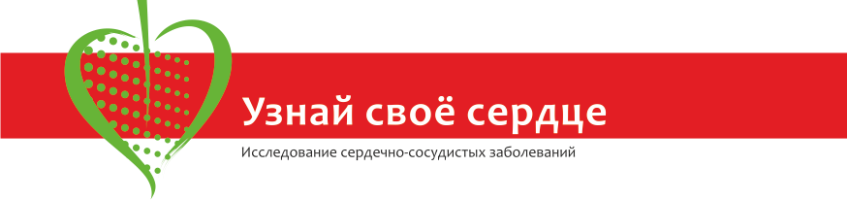 Дата Интервью__ __ / __ __ / __ __ __ __  ID Интервьюера___ ID Респондента________Дата Интервью__ __ / __ __ / __ __ __ __  ID Интервьюера___ ID Респондента________Модуль AСОЦИАЛЬНО-ДЕМОГРАФИЧЕСКИЕ ФАКТОРЫA1.Сколько Вам лет?_________Лет9798 Затрудняюсь ответитьОтказ от ответаA2.Назовите дату Вашего рождения? __ __ / __ __ / __ __ __ __9798 затрудняюсь ответитьотказ от ответаA3.Интервьюер! Отметьте пол респондента. 12МужскойЖенскийA4.Кто Вы по национальности?  Архангельск/Новосибирск. Возможен только один вариант ответа.1                2         34 55a     РусскийУкраинец/Татарин Ненец/УкраинецБелорус/УзбекДругое Другое. Уточните .................... ....................9798 Затрудняюсь ответитьОтказ от ответаA5.Где Вы родились? Возможен только один вариант ответа.1         2         3         4         5         В Архангельске/НовосибирскеВ Архангельской/Новосибирской области В другом регионе России В регионе бывшего Советского Союза за пределами РоссииЗа пределами бывшего Советского Союза9798 Затрудняюсь ответитьОтказ от ответа	A6.Как давно Вы постоянно проживаете в Архангельске/Новосибирске? Возможен только один вариант ответа.1         2         3        4         5        Не более 12 месяцевОт 1 года до 5 летОт 5 лет до 10 летБолее 10 лет, но не всю жизнь С рождения (не считая периоды службы в армии, другие периоды временного отсутствия)9798 Затрудняюсь ответитьОтказ от ответаA7.Каково Ваше семейное положение в настоящее время? Вы Возможен только один вариант ответа.1         2         3         4         5         Проживаете в зарегистрированном бракеПроживаете в незарегистрированном бракеРазведены или живете раздельно с женой/мужем    В довец/вдова                                                                   Не женаты/не замужем и никогда не были                  	 9798 Затрудняюсь ответитьОтказ от ответа	A8.Сколько у Вас детей? Возможен только один вариант ответа.1234501234 или больше 9798 Затрудняюсь ответитьОтказ от ответа I woA9.Каков уровень Вашего образования? Покажите карточку 1. Возможен только один вариант ответа.Каков уровень Вашего образования? Покажите карточку 1. Возможен только один вариант ответа.1         2         3         4         56 7    Неполное среднее или нижеПолное среднееНачальное профессиональное (ПТУ, училище без среднего образования)Профессиональное среднее (н-р, ПТУ с полным средним образованием)Среднее специальное (н-р, медицинское, педагогическое училище, техникум)Незаконченное высшееВысшееНеполное среднее или нижеПолное среднееНачальное профессиональное (ПТУ, училище без среднего образования)Профессиональное среднее (н-р, ПТУ с полным средним образованием)Среднее специальное (н-р, медицинское, педагогическое училище, техникум)Незаконченное высшееВысшее9798 Затрудняюсь ответитьОтказ от ответа Затрудняюсь ответитьОтказ от ответа A10.Учитесь ли Вы в данный момент (являетесь ли студентом)?Учитесь ли Вы в данный момент (являетесь ли студентом)?1ДаДа2НетНет97Затрудняюсь ответитьЗатрудняюсь ответить98Отказ от ответа Отказ от ответа A11.Являетесь ли Вы… Возможен только один вариант ответа.Являетесь ли Вы… Возможен только один вариант ответа.1239798Пенсионером (кроме пенсионеров по инвалидности)  Пенсионером по инвалидности Ничего из перечисленногоЗатрудняюсь ответитьОтказ от ответа Пенсионером (кроме пенсионеров по инвалидности)  Пенсионером по инвалидности Ничего из перечисленногоЗатрудняюсь ответитьОтказ от ответа A12.129798Являетесь ли Вы работающим на постоянно оплачиваемой работе?  Да Нет Переход к A14Затрудняюсь ответитьОтказ от ответа Являетесь ли Вы работающим на постоянно оплачиваемой работе?  Да Нет Переход к A14Затрудняюсь ответитьОтказ от ответа A13.A14.123456В течение последних 12 месяцев сколько месяцев Вы работали на данной работе?Количество месяцев:……………………….. Переход к A17Являетесь ли Вы… Вопрос не задаётся тем, кто на постоянной оплачиваемой работе. (A12- Нет)Работающим временно или от случая к случаю Безработным, ищущим работу Неработающим, не ищущим работу Домохозяйкой Другое. Уточните .................... ....................Ничего из перечисленногоВ течение последних 12 месяцев сколько месяцев Вы работали на данной работе?Количество месяцев:……………………….. Переход к A17Являетесь ли Вы… Вопрос не задаётся тем, кто на постоянной оплачиваемой работе. (A12- Нет)Работающим временно или от случая к случаю Безработным, ищущим работу Неработающим, не ищущим работу Домохозяйкой Другое. Уточните .................... ....................Ничего из перечисленного9798 Затрудняюсь ответитьОтказ от ответа Затрудняюсь ответитьОтказ от ответа A15.Как давно Вы оставили постоянную работу? Возможен только один вариант ответа.Как давно Вы оставили постоянную работу? Возможен только один вариант ответа.1         2         3         4         5         6        Никогда не было постоянной работы     Переход к A17В течение последней неделиОт 1 до 4 недель назадОт 1 до 6 месяцев назадОт 6 до 12 месяцев назадБолее года назад						Никогда не было постоянной работы     Переход к A17В течение последней неделиОт 1 до 4 недель назадОт 1 до 6 месяцев назадОт 6 до 12 месяцев назадБолее года назад						9798 Затрудняюсь ответитьОтказ от ответа 					Затрудняюсь ответитьОтказ от ответа 					A16.По какой причине Вы оставили постоянную оплачиваемую работу? Возможен только один вариант ответа.По какой причине Вы оставили постоянную оплачиваемую работу? Возможен только один вариант ответа.1         2         3         4         56       7      891011Начали учитьсяВышли на пенсиюНе могли найти работу после окончания учебыПредприятие (организация) закрылось или произошло сокращениеЗакончился срок временного трудоустройстваПредложили уйти/Вас уволилиОставили работу добровольно из-за неудовлетворенности оплатой или условиями труда всегда работал (-а) на временных работахОставили работу по состоянию здоровьяОставили работу, чтобы сидеть с детьми, ухаживать за другими людьмиОставили работу по другой причинеДругое. Уточните .................... ....................Начали учитьсяВышли на пенсиюНе могли найти работу после окончания учебыПредприятие (организация) закрылось или произошло сокращениеЗакончился срок временного трудоустройстваПредложили уйти/Вас уволилиОставили работу добровольно из-за неудовлетворенности оплатой или условиями труда всегда работал (-а) на временных работахОставили работу по состоянию здоровьяОставили работу, чтобы сидеть с детьми, ухаживать за другими людьмиОставили работу по другой причинеДругое. Уточните .................... ....................9798 Затрудняюсь ответитьОтказ от ответа Затрудняюсь ответитьОтказ от ответа Я хочу задать несколько вопросов о Вашей основной работе в последний год или в тот год, когда Вы работали.Я хочу задать несколько вопросов о Вашей основной работе в последний год или в тот год, когда Вы работали.Я хочу задать несколько вопросов о Вашей основной работе в последний год или в тот год, когда Вы работали.A17.Кем Вы работали в течение этого последнего года, какая была ваша основная оплачиваемая работа?  Интервьюер впечатывает полное название (н-р, учитель начальных классов)Ваша оплачиваемая работа:.................................................................Кем Вы работали в течение этого последнего года, какая была ваша основная оплачиваемая работа?  Интервьюер впечатывает полное название (н-р, учитель начальных классов)Ваша оплачиваемая работа:.................................................................9798 Затрудняюсь ответитьОтказ от ответа Затрудняюсь ответитьОтказ от ответа A18.123456789                           Что из перечисленного лучше всего описывает Вашу работу? Покажите карточку 2. Возможен только один вариант ответа.Законодатель, крупный чиновник, руководитель высшего звена Специалист высшего уровня квалификации Специалист среднего уровня квалификации Служащий офисный и по обслуживанию клиентов Работник сферы торговли и услуг Квалифицированный рабочий, занятый ручным трудом Квалифицированный рабочий, использующий машины и механизмы Неквалифицированный рабочий ВоеннослужащийЧто из перечисленного лучше всего описывает Вашу работу? Покажите карточку 2. Возможен только один вариант ответа.Законодатель, крупный чиновник, руководитель высшего звена Специалист высшего уровня квалификации Специалист среднего уровня квалификации Служащий офисный и по обслуживанию клиентов Работник сферы торговли и услуг Квалифицированный рабочий, занятый ручным трудом Квалифицированный рабочий, использующий машины и механизмы Неквалифицированный рабочий Военнослужащий10Другое. Уточните .................... ....................Другое. Уточните .................... ....................9798 Затрудняюсь ответитьОтказ от ответаЗатрудняюсь ответитьОтказ от ответаA19.Пропускали ли Вы работу по состоянию своего здоровья в последние 12 месяцев? (Вопрос только для тех, кто выполнял оплачиваемую работу в последние 12 месяцев)Пропускали ли Вы работу по состоянию своего здоровья в последние 12 месяцев? (Вопрос только для тех, кто выполнял оплачиваемую работу в последние 12 месяцев)12Да Нет Переход к A21Да Нет Переход к A219798 Затрудняюсь ответитьОтказ от ответа Переход к A21Затрудняюсь ответитьОтказ от ответа Переход к A21A20Сколько дней вы пропустили по состоянию здоровья?Сколько дней вы пропустили по состоянию здоровья?11-3 дня24-5 дней36-10 дней411+ дней97Затрудняюсь ответить98Отказ от ответа A21Есть ли у Вас в данный момент официально установленная инвалидность?Есть ли у Вас в данный момент официально установленная инвалидность?12Да Нет Переход к B1Да Нет Переход к B19798 Затрудняюсь ответить Переход к B1Отказ от ответа Переход к  B1Затрудняюсь ответить Переход к B1Отказ от ответа Переход к  B1A22.Когда она была установлена?Когда она была установлена?1234569798Не более  6 месяцев назадОт 6 до 12 месяцев назадОт 1 до 5 лет назадОт 5 до 10 лет назадБолее 10  лет назад, но не с рожденияС самого рожденияЗатрудняюсь ответить Отказ от ответаНе более  6 месяцев назадОт 6 до 12 месяцев назадОт 1 до 5 лет назадОт 5 до 10 лет назадБолее 10  лет назад, но не с рожденияС самого рожденияЗатрудняюсь ответить Отказ от ответаA23.Какая у Вас в данный момент группа инвалидности?Какая у Вас в данный момент группа инвалидности?1         2         3         1-я2-я3-я1-я2-я3-я9798 Затрудняюсь ответить Отказ от ответаЗатрудняюсь ответить Отказ от ответаМодуль BМодуль BФИЗИЧЕСКАЯ АКТИВНОСТЬB1.Следующие вопросы будут касаться Вашей физической активности. Мы хотим узнать xарактер и объем физической активности на Вашей работе.Пожалуйста, выбирите наиболее подходящий вариант Вашей активности из нижеследующих четырех возможных вариантов: Покажите карточку 3. Возможен только один вариант ответа.Следующие вопросы будут касаться Вашей физической активности. Мы хотим узнать xарактер и объем физической активности на Вашей работе.Пожалуйста, выбирите наиболее подходящий вариант Вашей активности из нижеследующих четырех возможных вариантов: Покажите карточку 3. Возможен только один вариант ответа.1234Сидячая работа: Вы проводите большую часть рабочего времени сидя  (например, в офисе) Стоячая работа: Вы проводите большую часть рабочего времени стоя или ходите. Но тем не менее, Ваша работа не требует большого  физического напряжения  (например, продавец, парикмахер, охранник) Физическая работа: Это включает применение физической силы, например, перенос тяжестей, работа с инструментами (водопроводчик, дворник, спортивный тренер, медсестра, электрик, плотник).Ручной труд: Это работа, требующая больших физических усилий, включая перенос очень тяжелых предметов (докер, шахтер, каменщик, строитель) Сидячая работа: Вы проводите большую часть рабочего времени сидя  (например, в офисе) Стоячая работа: Вы проводите большую часть рабочего времени стоя или ходите. Но тем не менее, Ваша работа не требует большого  физического напряжения  (например, продавец, парикмахер, охранник) Физическая работа: Это включает применение физической силы, например, перенос тяжестей, работа с инструментами (водопроводчик, дворник, спортивный тренер, медсестра, электрик, плотник).Ручной труд: Это работа, требующая больших физических усилий, включая перенос очень тяжелых предметов (докер, шахтер, каменщик, строитель) 9798 Затрудняюсь ответить Отказ от ответаЗатрудняюсь ответить Отказ от ответаB2.Если говорить о последних 12 месяцах, сколько часов Вы в течениe обычной недели занимались следующими видами физической активности? Если говорить о последних 12 месяцах, сколько часов Вы в течениe обычной недели занимались следующими видами физической активности? 123456Ходьбой, включая ходьбу на работу, по магазинам, пешие прогулки? Количество часов летом................. Количество часов зимой................Катались на велосипеде, включая езду на велосипеде на работу, прогулки на велосипедеКоличество часов летом................. Количество часов зимой................Работали в саду, огородеКоличество часов летом................. Количество часов зимой................Выполняли домашнюю работу: убирали, стирали, готовили, ухаживали за ребенкомКоличество часов в неделю……………..Занимались ремонтом, починкой, мастерили, плотничали Количество часов в неделю……………..Занимались спортом, физическими упражнениями, фитнессом: аэробикой, плаванием, бегом, катанием на коньках, лыжах? Количество часов летом................. Количество часов зимой.............................Ходьбой, включая ходьбу на работу, по магазинам, пешие прогулки? Количество часов летом................. Количество часов зимой................Катались на велосипеде, включая езду на велосипеде на работу, прогулки на велосипедеКоличество часов летом................. Количество часов зимой................Работали в саду, огородеКоличество часов летом................. Количество часов зимой................Выполняли домашнюю работу: убирали, стирали, готовили, ухаживали за ребенкомКоличество часов в неделю……………..Занимались ремонтом, починкой, мастерили, плотничали Количество часов в неделю……………..Занимались спортом, физическими упражнениями, фитнессом: аэробикой, плаванием, бегом, катанием на коньках, лыжах? Количество часов летом................. Количество часов зимой.............................9798 Затрудняюсь ответить Отказ от ответаЗатрудняюсь ответить Отказ от ответаB3.Случалось ли в течение последних 12 месяцев, что Вы занимались перечисленными выше видами физической активности настолько интенсивно, что Вы вспотели или у Вас участилось сердцебиение?Случалось ли в течение последних 12 месяцев, что Вы занимались перечисленными выше видами физической активности настолько интенсивно, что Вы вспотели или у Вас участилось сердцебиение?1ДаЕсли да, то сколько всего часов в неделю Вы занимались такой интенсивной физической активностью, которая вызывала у Вас учащение сердцебиения?Количество часов в неделю……………..ДаЕсли да, то сколько всего часов в неделю Вы занимались такой интенсивной физической активностью, которая вызывала у Вас учащение сердцебиения?Количество часов в неделю……………..2НетНет9798 Затрудняюсь ответить Отказ от ответаЗатрудняюсь ответить Отказ от ответаB4.Если говорить о последних 12 месяцах, на сколько этажей по лестнице Вы обычно поднимаетесь за день?Если говорить о последних 12 месяцах, на сколько этажей по лестнице Вы обычно поднимаетесь за день?Количество этажей за день............................................Количество этажей за день............................................9798 Затрудняюсь ответить Отказ от ответаЗатрудняюсь ответить Отказ от ответаМодуль CСАМООЦЕНКА ЗДОРОВЬЯC1.В целом вы оценили бы состояние вашего здоровья как: Возможен только один вариант ответа.В целом вы оценили бы состояние вашего здоровья как: Возможен только один вариант ответа.1         23 45         ОтличноеОчень хорошееХорошееПосредственноПлохоеОтличноеОчень хорошееХорошееПосредственноПлохоеОграничивает ли вас состояние здоровья в настоящее время в выполнении перечисленных ниже действий?  Если да, то в какой степени?      C2.C2.Умеренные физические нагрузки, такие как перемещение стола, работа с пылесосом, сбор грибов или работа на огороде. Возможен только один вариант ответа.1        23       1        23       Да, значительно ограничиваетДа, немного ограничиваетНет, совсем не ограничиваетC3.C3.Подъем по лестнице на НЕСКОЛЬКО пролетов Возможен только один вариант ответа.1        23       1        23       Да, значительно ограничиваетДа, немного ограничиваетНет, совсем не ограничиваетВ течение последних 4-х недель испытывали ли вы затруднения в выполнении работы или обычных привычных занятий, СВЯЗАННЫХ С ФИЗИЧЕСКИМ СОСТОЯНИЕМ здоровья?  Покажите карточку 4.В течение последних 4-х недель испытывали ли вы затруднения в выполнении работы или обычных привычных занятий, СВЯЗАННЫХ С ФИЗИЧЕСКИМ СОСТОЯНИЕМ здоровья?  Покажите карточку 4.В течение последних 4-х недель испытывали ли вы затруднения в выполнении работы или обычных привычных занятий, СВЯЗАННЫХ С ФИЗИЧЕСКИМ СОСТОЯНИЕМ здоровья?  Покажите карточку 4.C4.C4.ВЫПОЛНИЛИ МЕНЬШЕ, чем хотели:1        23451        2345Все время Большую часть времениИногдаРедкоНи разу C5.C5.Вы были ограничены в выполнении какого-либо ОПРЕДЕЛЕННОГО ВИДА работы или другой деятельности Покажите карточку 4.1        23451        2345Все время Большую часть времениИногдаРедкоНи разу В течение последних 4-х недель испытывали ли вы затруднения в выполнении работы или обычных привычных занятий ИЗ-ЗА ЭМОЦИОНАЛЬНОГО СОСТОЯНИЯ (например, подавленности или беспокойства)? Покажите карточку 4.В течение последних 4-х недель испытывали ли вы затруднения в выполнении работы или обычных привычных занятий ИЗ-ЗА ЭМОЦИОНАЛЬНОГО СОСТОЯНИЯ (например, подавленности или беспокойства)? Покажите карточку 4.В течение последних 4-х недель испытывали ли вы затруднения в выполнении работы или обычных привычных занятий ИЗ-ЗА ЭМОЦИОНАЛЬНОГО СОСТОЯНИЯ (например, подавленности или беспокойства)? Покажите карточку 4.C6.C6.ВЫПОЛНИЛИ МЕНЬШЕ, чем хотели:1        23451        2345Все время Большую часть времениИногдаРедкоНи разу C7.C7.Выполняли свою работу или другие дела МЕНЕЕ АККУРАТНО, чем обычно: Покажите карточку 4.1        23451        2345Все время Большую часть времениИногдаРедкоНи разу C8.C8.В какой степени боль в течение последних 4 недель мешала вам заниматься вашей обычной работой (включая работу вне дома и по дому)1        23  4   5  1        23  4   5  Совсем не мешалаНемногоУмеренноСильноОчень сильноСледующие вопросы касаются того, как Вы себя чувствовали, и каким было Ваше настроение в течение последних 4 недель. Пожалуйста, на каждый вопрос дайте ОДИН ответ, который наиболее соответствует вашим ощущениям. Как часто в течение последних 4 недель….... Следующие вопросы касаются того, как Вы себя чувствовали, и каким было Ваше настроение в течение последних 4 недель. Пожалуйста, на каждый вопрос дайте ОДИН ответ, который наиболее соответствует вашим ощущениям. Как часто в течение последних 4 недель….... Следующие вопросы касаются того, как Вы себя чувствовали, и каким было Ваше настроение в течение последних 4 недель. Пожалуйста, на каждый вопрос дайте ОДИН ответ, который наиболее соответствует вашим ощущениям. Как часто в течение последних 4 недель….... C9.C9.Вы чувствовали себя спокойным и умиротворенным? Покажите карточку 4.1        23   4  51        23   4  5Все времяБольшую часть времениИногдаРедкоНи разуC10.C10.Вы чувствовали себя полным сил и энергии? Покажите карточку 4.1        23  4   5  1        23  4   5  Все времяБольшую часть времениИногдаРедкоНи разуC11.C11.Вы ощущали упадок духа, или депрессию? Покажите карточку 41        23  4   5  1        23  4   5  Все времяБольшую часть времениИногдаРедкоНи разуC12.C12.Как часто за последние 4 недели ваше физическое или эмоциональное состояние мешало вам активно общаться с людьми (навещать друзей, родственников и т. п.)?1        23  4   5  1        23  4   5  Все времяБольшую часть времениИногдаРедкоНи разу	Модуль D	Модуль D	Модуль D	Модуль D	Модуль DОБРАЩЕНИЕ ЗА МЕДИЦИНСКОЙ ПОМОЩЬЮОБРАЩЕНИЕ ЗА МЕДИЦИНСКОЙ ПОМОЩЬЮОБРАЩЕНИЕ ЗА МЕДИЦИНСКОЙ ПОМОЩЬЮD1.D1.Данный раздел будет касаться обращения за медицинской помощью, а также наличию некоторых заболеваний и применению медицинских препаратов. Сколько раз за последние 12 месяцев Вы обращались за медицинской помощью к нижеперечисленным специалистам? Пожалуйста отметьте количество визитов к каждому специалисту. Данный раздел будет касаться обращения за медицинской помощью, а также наличию некоторых заболеваний и применению медицинских препаратов. Сколько раз за последние 12 месяцев Вы обращались за медицинской помощью к нижеперечисленным специалистам? Пожалуйста отметьте количество визитов к каждому специалисту. Данный раздел будет касаться обращения за медицинской помощью, а также наличию некоторых заболеваний и применению медицинских препаратов. Сколько раз за последние 12 месяцев Вы обращались за медицинской помощью к нижеперечисленным специалистам? Пожалуйста отметьте количество визитов к каждому специалисту. Данный раздел будет касаться обращения за медицинской помощью, а также наличию некоторых заболеваний и применению медицинских препаратов. Сколько раз за последние 12 месяцев Вы обращались за медицинской помощью к нижеперечисленным специалистам? Пожалуйста отметьте количество визитов к каждому специалисту. Данный раздел будет касаться обращения за медицинской помощью, а также наличию некоторых заболеваний и применению медицинских препаратов. Сколько раз за последние 12 месяцев Вы обращались за медицинской помощью к нижеперечисленным специалистам? Пожалуйста отметьте количество визитов к каждому специалисту. Данный раздел будет касаться обращения за медицинской помощью, а также наличию некоторых заболеваний и применению медицинских препаратов. Сколько раз за последние 12 месяцев Вы обращались за медицинской помощью к нижеперечисленным специалистам? Пожалуйста отметьте количество визитов к каждому специалисту. Данный раздел будет касаться обращения за медицинской помощью, а также наличию некоторых заболеваний и применению медицинских препаратов. Сколько раз за последние 12 месяцев Вы обращались за медицинской помощью к нижеперечисленным специалистам? Пожалуйста отметьте количество визитов к каждому специалисту. D2.D2.D2.Сколько раз Вы были госпитализированы за последние 12 месяцев? (провели в госпитале/больнице ночь/сутки)? Количество раз....................................  If “0” Переход к  D4Сколько раз Вы были госпитализированы за последние 12 месяцев? (провели в госпитале/больнице ночь/сутки)? Количество раз....................................  If “0” Переход к  D4Сколько раз Вы были госпитализированы за последние 12 месяцев? (провели в госпитале/больнице ночь/сутки)? Количество раз....................................  If “0” Переход к  D4Сколько раз Вы были госпитализированы за последние 12 месяцев? (провели в госпитале/больнице ночь/сутки)? Количество раз....................................  If “0” Переход к  D4Сколько раз Вы были госпитализированы за последние 12 месяцев? (провели в госпитале/больнице ночь/сутки)? Количество раз....................................  If “0” Переход к  D4Сколько раз Вы были госпитализированы за последние 12 месяцев? (провели в госпитале/больнице ночь/сутки)? Количество раз....................................  If “0” Переход к  D4979897989798Затрудняюсь ответить Отказ от ответа Затрудняюсь ответить Отказ от ответа Затрудняюсь ответить Отказ от ответа Затрудняюсь ответить Отказ от ответа Затрудняюсь ответить Отказ от ответа Затрудняюсь ответить Отказ от ответа D3.D3.D3.Сколько дней (суток) Вы провели в больнице/госпитале в каждую из этих госпитализаций?Сколько дней (суток) Вы провели в больнице/госпитале в каждую из этих госпитализаций?Сколько дней (суток) Вы провели в больнице/госпитале в каждую из этих госпитализаций?Сколько дней (суток) Вы провели в больнице/госпитале в каждую из этих госпитализаций?Сколько дней (суток) Вы провели в больнице/госпитале в каждую из этих госпитализаций?Сколько дней (суток) Вы провели в больнице/госпитале в каждую из этих госпитализаций?ГоспитализацияКоличество дней/сутокКоличество дней/сутокКоличество дней/сутокКоличество дней/сутокКоличество дней/суток123451234512345...............................................................................................................................................................................................................................................................................................................................................................................................................................................................................................................................................................................................................................................................................................................................................................................................................................................................................................................................................................................................................666...................................................................................................................................................................................................777...................................................................................................................................................................................................888...................................................................................................................................................................................................999...................................................................................................................................................................................................101010...................................................................................................................................................................................................979897989798Затрудняюсь ответить Отказ от ответаD4.D4.D4.Сколько раз Вы или кто-либо для Вас вызывали скорую помощь на протяжении последних 12 месяцев? Количество раз..................Сколько раз Вы или кто-либо для Вас вызывали скорую помощь на протяжении последних 12 месяцев? Количество раз..................Сколько раз Вы или кто-либо для Вас вызывали скорую помощь на протяжении последних 12 месяцев? Количество раз..................Сколько раз Вы или кто-либо для Вас вызывали скорую помощь на протяжении последних 12 месяцев? Количество раз..................Сколько раз Вы или кто-либо для Вас вызывали скорую помощь на протяжении последних 12 месяцев? Количество раз..................Сколько раз Вы или кто-либо для Вас вызывали скорую помощь на протяжении последних 12 месяцев? Количество раз..................979897989798Затрудняюсь ответить Отказ от ответаЗатрудняюсь ответить Отказ от ответаЗатрудняюсь ответить Отказ от ответаЗатрудняюсь ответить Отказ от ответаЗатрудняюсь ответить Отказ от ответаЗатрудняюсь ответить Отказ от ответаD5.D5.D5.При посещении врача/ей (участкового, кардиолога, другого специалиста) в последние 12 месяцев советовали ли Вам изменить свой образ жизни для улучшения своего здоровья, в том числе:При посещении врача/ей (участкового, кардиолога, другого специалиста) в последние 12 месяцев советовали ли Вам изменить свой образ жизни для улучшения своего здоровья, в том числе:При посещении врача/ей (участкового, кардиолога, другого специалиста) в последние 12 месяцев советовали ли Вам изменить свой образ жизни для улучшения своего здоровья, в том числе:При посещении врача/ей (участкового, кардиолога, другого специалиста) в последние 12 месяцев советовали ли Вам изменить свой образ жизни для улучшения своего здоровья, в том числе:При посещении врача/ей (участкового, кардиолога, другого специалиста) в последние 12 месяцев советовали ли Вам изменить свой образ жизни для улучшения своего здоровья, в том числе:При посещении врача/ей (участкового, кардиолога, другого специалиста) в последние 12 месяцев советовали ли Вам изменить свой образ жизни для улучшения своего здоровья, в том числе:ДаНетНетЗатрудняюсь ответитьОтказ от ответаD5a.D5a.D5a.Изменить питание1229798D5b.D5b.D5b.Заняться физическими упражнениями/спортом1229798D5c.D5c.D5c.Снизить вес1229798D5d.D5d.D5d.Бросить курить1229798D6.D6.D6.Насколько Вы осведомлены об артериальной гипертензии, или повышенном артериальном давлении?Насколько Вы осведомлены об артериальной гипертензии, или повышенном артериальном давлении?Насколько Вы осведомлены об артериальной гипертензии, или повышенном артериальном давлении?Насколько Вы осведомлены об артериальной гипертензии, или повышенном артериальном давлении?Насколько Вы осведомлены об артериальной гипертензии, или повышенном артериальном давлении?Насколько Вы осведомлены об артериальной гипертензии, или повышенном артериальном давлении?123412341234Вообще не осведомлен я только слышал/а этот терминЯ немного осведомлен/а.Я очень хорошо осведомлен/аВообще не осведомлен я только слышал/а этот терминЯ немного осведомлен/а.Я очень хорошо осведомлен/аВообще не осведомлен я только слышал/а этот терминЯ немного осведомлен/а.Я очень хорошо осведомлен/аВообще не осведомлен я только слышал/а этот терминЯ немного осведомлен/а.Я очень хорошо осведомлен/аВообще не осведомлен я только слышал/а этот терминЯ немного осведомлен/а.Я очень хорошо осведомлен/аВообще не осведомлен я только слышал/а этот терминЯ немного осведомлен/а.Я очень хорошо осведомлен/а979897989798Затрудняюсь ответить Отказ от ответа Затрудняюсь ответить Отказ от ответа Затрудняюсь ответить Отказ от ответа Затрудняюсь ответить Отказ от ответа Затрудняюсь ответить Отказ от ответа Затрудняюсь ответить Отказ от ответа D7.D7.D7.Измеряли ли Вы артериальное давление у врача или другого медицинского работника за последние 2 года?Измеряли ли Вы артериальное давление у врача или другого медицинского работника за последние 2 года?Измеряли ли Вы артериальное давление у врача или другого медицинского работника за последние 2 года?Измеряли ли Вы артериальное давление у врача или другого медицинского работника за последние 2 года?Измеряли ли Вы артериальное давление у врача или другого медицинского работника за последние 2 года?Измеряли ли Вы артериальное давление у врача или другого медицинского работника за последние 2 года?121212Да Переход к D9Нет Переход к D8Да Переход к D9Нет Переход к D8Да Переход к D9Нет Переход к D8Да Переход к D9Нет Переход к D8Да Переход к D9Нет Переход к D8Да Переход к D9Нет Переход к D89798 9798 9798 Затрудняюсь ответить Переход к D9Отказ от ответа  Переход к D9Затрудняюсь ответить Переход к D9Отказ от ответа  Переход к D9Затрудняюсь ответить Переход к D9Отказ от ответа  Переход к D9Затрудняюсь ответить Переход к D9Отказ от ответа  Переход к D9Затрудняюсь ответить Переход к D9Отказ от ответа  Переход к D9Затрудняюсь ответить Переход к D9Отказ от ответа  Переход к D9D8.D8.D8.Почему Вы не измеряли артериальное давление у врача? Возможно несколько вариантов ответаПочему Вы не измеряли артериальное давление у врача? Возможно несколько вариантов ответаПочему Вы не измеряли артериальное давление у врача? Возможно несколько вариантов ответаПочему Вы не измеряли артериальное давление у врача? Возможно несколько вариантов ответаПочему Вы не измеряли артериальное давление у врача? Возможно несколько вариантов ответаПочему Вы не измеряли артериальное давление у врача? Возможно несколько вариантов ответа111Я не думаю, что это положительно повлияет на моё здоровьеЯ не думаю, что это положительно повлияет на моё здоровьеЯ не думаю, что это положительно повлияет на моё здоровьеЯ не думаю, что это положительно повлияет на моё здоровьеЯ не думаю, что это положительно повлияет на моё здоровьеЯ не думаю, что это положительно повлияет на моё здоровье222Я чувствую себя хорошо, не нуждаюсь в измерении давленияЯ чувствую себя хорошо, не нуждаюсь в измерении давленияЯ чувствую себя хорошо, не нуждаюсь в измерении давленияЯ чувствую себя хорошо, не нуждаюсь в измерении давленияЯ чувствую себя хорошо, не нуждаюсь в измерении давленияЯ чувствую себя хорошо, не нуждаюсь в измерении давления333Клиника (поликлиника) находится далекоКлиника (поликлиника) находится далекоКлиника (поликлиника) находится далекоКлиника (поликлиника) находится далекоКлиника (поликлиника) находится далекоКлиника (поликлиника) находится далеко444Время ожидания в клиниках (поликлиниках) достаточно длительное Время ожидания в клиниках (поликлиниках) достаточно длительное Время ожидания в клиниках (поликлиниках) достаточно длительное Время ожидания в клиниках (поликлиниках) достаточно длительное Время ожидания в клиниках (поликлиниках) достаточно длительное Время ожидания в клиниках (поликлиниках) достаточно длительное 555Поликлиники открыты в неудобное время (время работы поликлиник неудобно)Поликлиники открыты в неудобное время (время работы поликлиник неудобно)Поликлиники открыты в неудобное время (время работы поликлиник неудобно)Поликлиники открыты в неудобное время (время работы поликлиник неудобно)Поликлиники открыты в неудобное время (время работы поликлиник неудобно)Поликлиники открыты в неудобное время (время работы поликлиник неудобно)666Я не знаю, где можно измерить своё артериальное давлениеЯ не знаю, где можно измерить своё артериальное давлениеЯ не знаю, где можно измерить своё артериальное давлениеЯ не знаю, где можно измерить своё артериальное давлениеЯ не знаю, где можно измерить своё артериальное давлениеЯ не знаю, где можно измерить своё артериальное давление777Я измеряю своё артериальное давление домаЯ измеряю своё артериальное давление домаЯ измеряю своё артериальное давление домаЯ измеряю своё артериальное давление домаЯ измеряю своё артериальное давление домаЯ измеряю своё артериальное давление дома888Другое. Уточните .................... ....................Другое. Уточните .................... ....................Другое. Уточните .................... ....................Другое. Уточните .................... ....................Другое. Уточните .................... ....................Другое. Уточните .................... ....................979897989798Затрудняюсь ответить Отказ от ответаЗатрудняюсь ответить Отказ от ответаЗатрудняюсь ответить Отказ от ответаЗатрудняюсь ответить Отказ от ответаЗатрудняюсь ответить Отказ от ответаЗатрудняюсь ответить Отказ от ответаD9.Какое из нижеследующих утверждений верно? Возможен только один вариант ответа.Какое из нижеследующих утверждений верно? Возможен только один вариант ответа.Какое из нижеследующих утверждений верно? Возможен только один вариант ответа.Какое из нижеследующих утверждений верно? Возможен только один вариант ответа.Какое из нижеследующих утверждений верно? Возможен только один вариант ответа.123Большинство людей с повышенным артериальным давлением ощущают его симптомыБольшинство людей с повышенным артериальным давлением иногда ощущают его симптомыБольшинство людей с повышенным артериальным давлением никогда не ощущают его симптомыБольшинство людей с повышенным артериальным давлением ощущают его симптомыБольшинство людей с повышенным артериальным давлением иногда ощущают его симптомыБольшинство людей с повышенным артериальным давлением никогда не ощущают его симптомыБольшинство людей с повышенным артериальным давлением ощущают его симптомыБольшинство людей с повышенным артериальным давлением иногда ощущают его симптомыБольшинство людей с повышенным артериальным давлением никогда не ощущают его симптомыБольшинство людей с повышенным артериальным давлением ощущают его симптомыБольшинство людей с повышенным артериальным давлением иногда ощущают его симптомыБольшинство людей с повышенным артериальным давлением никогда не ощущают его симптомыБольшинство людей с повышенным артериальным давлением ощущают его симптомыБольшинство людей с повышенным артериальным давлением иногда ощущают его симптомыБольшинство людей с повышенным артериальным давлением никогда не ощущают его симптомы9798Затрудняюсь ответить Отказ от ответа Затрудняюсь ответить Отказ от ответа Затрудняюсь ответить Отказ от ответа Затрудняюсь ответить Отказ от ответа Затрудняюсь ответить Отказ от ответа D10.Говорил ли Вам когда-либо врач, что у Вас имеются/имелись, или были диагностированы следующие заболевания:Говорил ли Вам когда-либо врач, что у Вас имеются/имелись, или были диагностированы следующие заболевания:Говорил ли Вам когда-либо врач, что у Вас имеются/имелись, или были диагностированы следующие заболевания:Говорил ли Вам когда-либо врач, что у Вас имеются/имелись, или были диагностированы следующие заболевания:Говорил ли Вам когда-либо врач, что у Вас имеются/имелись, или были диагностированы следующие заболевания:ДаНетЗатрудняюсь ответитьОтказ от ответа1Артериальная гипертензия (повышенное давление). Для женщин: за исключением периода  беременности.1297982Артериальная гипертензия во время беременности (Для женщин)1297983Повышенный уровень холестерина 1297984Инфаркт миокарда/Cердечный приступ1297985Сердечная недостаточность1297986Фибрилляция предсердий1297987Стенокардия/Ишемическая болезнь сердца 1297988Инсульт 1297989Сахарный диабет  12979810Заболевание почек 12979811Хронический бронхит 12979812Онкологические заболевания/Рак12979813Бронхиальная астма12979814Ревматический артрит 12979815Остеоартрит (остеоартроз) 12979816Мигрень12979817Депрессия12979818Повышенная тревожность129798Примечание: D11-D15 вопросы задаются тем респондентам, кто ответил, что имеет повышенное давление. D16-D21 вопросы  задаются тем респондентам, кто ответил, что имеет повышенный холестерин. Остальные респонденты переходят к вопросу D22.Примечание: D11-D15 вопросы задаются тем респондентам, кто ответил, что имеет повышенное давление. D16-D21 вопросы  задаются тем респондентам, кто ответил, что имеет повышенный холестерин. Остальные респонденты переходят к вопросу D22.Примечание: D11-D15 вопросы задаются тем респондентам, кто ответил, что имеет повышенное давление. D16-D21 вопросы  задаются тем респондентам, кто ответил, что имеет повышенный холестерин. Остальные респонденты переходят к вопросу D22.Примечание: D11-D15 вопросы задаются тем респондентам, кто ответил, что имеет повышенное давление. D16-D21 вопросы  задаются тем респондентам, кто ответил, что имеет повышенный холестерин. Остальные респонденты переходят к вопросу D22.Примечание: D11-D15 вопросы задаются тем респондентам, кто ответил, что имеет повышенное давление. D16-D21 вопросы  задаются тем респондентам, кто ответил, что имеет повышенный холестерин. Остальные респонденты переходят к вопросу D22.D11.Назначал ли Вам врач (или другой медицинский работник) медикаментозные препараты для лечения артериальной гипертензии? Назначал ли Вам врач (или другой медицинский работник) медикаментозные препараты для лечения артериальной гипертензии? Назначал ли Вам врач (или другой медицинский работник) медикаментозные препараты для лечения артериальной гипертензии? Назначал ли Вам врач (или другой медицинский работник) медикаментозные препараты для лечения артериальной гипертензии? Назначал ли Вам врач (или другой медицинский работник) медикаментозные препараты для лечения артериальной гипертензии? 12Да Нет Переход к D21 (повышенный уровень холестерина- переход к D16)Да Нет Переход к D21 (повышенный уровень холестерина- переход к D16)Да Нет Переход к D21 (повышенный уровень холестерина- переход к D16)Да Нет Переход к D21 (повышенный уровень холестерина- переход к D16)Да Нет Переход к D21 (повышенный уровень холестерина- переход к D16)9798 Затрудняюсь ответить Переход к D21 (повышенный уровень холестерина- переход к D16)Отказ от ответа  Переход к D21(повышенный уровень холестерина- переход к D16)Затрудняюсь ответить Переход к D21 (повышенный уровень холестерина- переход к D16)Отказ от ответа  Переход к D21(повышенный уровень холестерина- переход к D16)Затрудняюсь ответить Переход к D21 (повышенный уровень холестерина- переход к D16)Отказ от ответа  Переход к D21(повышенный уровень холестерина- переход к D16)Затрудняюсь ответить Переход к D21 (повышенный уровень холестерина- переход к D16)Отказ от ответа  Переход к D21(повышенный уровень холестерина- переход к D16)Затрудняюсь ответить Переход к D21 (повышенный уровень холестерина- переход к D16)Отказ от ответа  Переход к D21(повышенный уровень холестерина- переход к D16)D12.Приобрели ли Вы все медицинские препараты, назначенные врачом?Приобрели ли Вы все медицинские препараты, назначенные врачом?Приобрели ли Вы все медицинские препараты, назначенные врачом?Приобрели ли Вы все медицинские препараты, назначенные врачом?Приобрели ли Вы все медицинские препараты, назначенные врачом?12Да Переход к D14Нет Да Переход к D14Нет Да Переход к D14Нет Да Переход к D14Нет Да Переход к D14Нет 9798 Затрудняюсь ответить Отказ от ответа  Переход к D14Затрудняюсь ответить Отказ от ответа  Переход к D14Затрудняюсь ответить Отказ от ответа  Переход к D14Затрудняюсь ответить Отказ от ответа  Переход к D14Затрудняюсь ответить Отказ от ответа  Переход к D14D13.Каковы были причины того, что Вы не приобрели все назначенные препараты? Возможно несколько вариантов ответа.Каковы были причины того, что Вы не приобрели все назначенные препараты? Возможно несколько вариантов ответа.Каковы были причины того, что Вы не приобрели все назначенные препараты? Возможно несколько вариантов ответа.Каковы были причины того, что Вы не приобрели все назначенные препараты? Возможно несколько вариантов ответа.Каковы были причины того, что Вы не приобрели все назначенные препараты? Возможно несколько вариантов ответа.12345678Назначенные препараты отсутствовали в аптекеНазначенные препараты дорого стоилиНазначенные препараты неэффективныНазначенные препараты имеют побочные эффектыЯ предпочитаю принимать для снижения артериального давления  другие медикаментозные препараты, рекомендованными родственниками/друзьямиЯ предпочитаю принимать для лечения артериальной гипертензии другие медикаментозные препараты, рекомендованные фармацевтомЯ предпочитаю принимать для лечения артериальной гипертонии другие альтернативные, немедицинские методыДругое. Уточните .................... ....................Назначенные препараты отсутствовали в аптекеНазначенные препараты дорого стоилиНазначенные препараты неэффективныНазначенные препараты имеют побочные эффектыЯ предпочитаю принимать для снижения артериального давления  другие медикаментозные препараты, рекомендованными родственниками/друзьямиЯ предпочитаю принимать для лечения артериальной гипертензии другие медикаментозные препараты, рекомендованные фармацевтомЯ предпочитаю принимать для лечения артериальной гипертонии другие альтернативные, немедицинские методыДругое. Уточните .................... ....................Назначенные препараты отсутствовали в аптекеНазначенные препараты дорого стоилиНазначенные препараты неэффективныНазначенные препараты имеют побочные эффектыЯ предпочитаю принимать для снижения артериального давления  другие медикаментозные препараты, рекомендованными родственниками/друзьямиЯ предпочитаю принимать для лечения артериальной гипертензии другие медикаментозные препараты, рекомендованные фармацевтомЯ предпочитаю принимать для лечения артериальной гипертонии другие альтернативные, немедицинские методыДругое. Уточните .................... ....................Назначенные препараты отсутствовали в аптекеНазначенные препараты дорого стоилиНазначенные препараты неэффективныНазначенные препараты имеют побочные эффектыЯ предпочитаю принимать для снижения артериального давления  другие медикаментозные препараты, рекомендованными родственниками/друзьямиЯ предпочитаю принимать для лечения артериальной гипертензии другие медикаментозные препараты, рекомендованные фармацевтомЯ предпочитаю принимать для лечения артериальной гипертонии другие альтернативные, немедицинские методыДругое. Уточните .................... ....................Назначенные препараты отсутствовали в аптекеНазначенные препараты дорого стоилиНазначенные препараты неэффективныНазначенные препараты имеют побочные эффектыЯ предпочитаю принимать для снижения артериального давления  другие медикаментозные препараты, рекомендованными родственниками/друзьямиЯ предпочитаю принимать для лечения артериальной гипертензии другие медикаментозные препараты, рекомендованные фармацевтомЯ предпочитаю принимать для лечения артериальной гипертонии другие альтернативные, немедицинские методыДругое. Уточните .................... ....................9798 Затрудняюсь ответить Отказ от ответаЗатрудняюсь ответить Отказ от ответаЗатрудняюсь ответить Отказ от ответаЗатрудняюсь ответить Отказ от ответаЗатрудняюсь ответить Отказ от ответаD14.Принимаете ли Вы рекомендованные медикаментозные препараты каждый день?Принимаете ли Вы рекомендованные медикаментозные препараты каждый день?Принимаете ли Вы рекомендованные медикаментозные препараты каждый день?Принимаете ли Вы рекомендованные медикаментозные препараты каждый день?Принимаете ли Вы рекомендованные медикаментозные препараты каждый день?123Да Переход к D16НетНе приобрел/а никаких медицинских препаратовДа Переход к D16НетНе приобрел/а никаких медицинских препаратовДа Переход к D16НетНе приобрел/а никаких медицинских препаратовДа Переход к D16НетНе приобрел/а никаких медицинских препаратовДа Переход к D16НетНе приобрел/а никаких медицинских препаратов9798 Затрудняюсь ответить Отказ от ответа  Затрудняюсь ответить Отказ от ответа  Затрудняюсь ответить Отказ от ответа  Затрудняюсь ответить Отказ от ответа  Затрудняюсь ответить Отказ от ответа  D15.В чем причина того, что Вы не принимали рекомендованные препараты каждый день? Возможно несколько вариантов ответа.В чем причина того, что Вы не принимали рекомендованные препараты каждый день? Возможно несколько вариантов ответа.В чем причина того, что Вы не принимали рекомендованные препараты каждый день? Возможно несколько вариантов ответа.В чем причина того, что Вы не принимали рекомендованные препараты каждый день? Возможно несколько вариантов ответа.В чем причина того, что Вы не принимали рекомендованные препараты каждый день? Возможно несколько вариантов ответа.1У меня больше нет повышенного давленияУ меня больше нет повышенного давленияУ меня больше нет повышенного давленияУ меня больше нет повышенного давленияУ меня больше нет повышенного давления2Я не знал, что лекарства необходимо принимать каждый деньЯ не знал, что лекарства необходимо принимать каждый деньЯ не знал, что лекарства необходимо принимать каждый деньЯ не знал, что лекарства необходимо принимать каждый деньЯ не знал, что лекарства необходимо принимать каждый день3Врач сказал мне, что я должен принимать лекарства только тогда, когда есть симптомыВрач сказал мне, что я должен принимать лекарства только тогда, когда есть симптомыВрач сказал мне, что я должен принимать лекарства только тогда, когда есть симптомыВрач сказал мне, что я должен принимать лекарства только тогда, когда есть симптомыВрач сказал мне, что я должен принимать лекарства только тогда, когда есть симптомы45Я не могу (финансово) позволить себе принимать их каждый деньЯ забываю принимать их каждый деньЯ не могу (финансово) позволить себе принимать их каждый деньЯ забываю принимать их каждый деньЯ не могу (финансово) позволить себе принимать их каждый деньЯ забываю принимать их каждый деньЯ не могу (финансово) позволить себе принимать их каждый деньЯ забываю принимать их каждый деньЯ не могу (финансово) позволить себе принимать их каждый деньЯ забываю принимать их каждый день6Я прекращаю принимать их, когда начинаю чувствовать себя хужеЯ прекращаю принимать их, когда начинаю чувствовать себя хужеЯ прекращаю принимать их, когда начинаю чувствовать себя хужеЯ прекращаю принимать их, когда начинаю чувствовать себя хужеЯ прекращаю принимать их, когда начинаю чувствовать себя хуже7Я прекращаю принимать их, когда начинаю чувствовать себя лучшeЯ прекращаю принимать их, когда начинаю чувствовать себя лучшeЯ прекращаю принимать их, когда начинаю чувствовать себя лучшeЯ прекращаю принимать их, когда начинаю чувствовать себя лучшeЯ прекращаю принимать их, когда начинаю чувствовать себя лучшe8Употребление препаратов каждый день влечет за собой появление побочных эффектовУпотребление препаратов каждый день влечет за собой появление побочных эффектовУпотребление препаратов каждый день влечет за собой появление побочных эффектовУпотребление препаратов каждый день влечет за собой появление побочных эффектовУпотребление препаратов каждый день влечет за собой появление побочных эффектов9Я предпочитаю принимать безрецептурные  препаратыЯ предпочитаю принимать безрецептурные  препаратыЯ предпочитаю принимать безрецептурные  препаратыЯ предпочитаю принимать безрецептурные  препаратыЯ предпочитаю принимать безрецептурные  препараты10Другое. Уточните .................... ....................Другое. Уточните .................... ....................Другое. Уточните .................... ....................Другое. Уточните .................... ....................Другое. Уточните .................... ....................9798 Затрудняюсь ответить Отказ от ответаЗатрудняюсь ответить Отказ от ответаЗатрудняюсь ответить Отказ от ответаЗатрудняюсь ответить Отказ от ответаЗатрудняюсь ответить Отказ от ответаD16.Рекомендовал ли Вам врач (или другой медицинский работник) медикаментозные препараты (лекарства) для снижения повышенного уровня холестерина)? Рекомендовал ли Вам врач (или другой медицинский работник) медикаментозные препараты (лекарства) для снижения повышенного уровня холестерина)? Рекомендовал ли Вам врач (или другой медицинский работник) медикаментозные препараты (лекарства) для снижения повышенного уровня холестерина)? Рекомендовал ли Вам врач (или другой медицинский работник) медикаментозные препараты (лекарства) для снижения повышенного уровня холестерина)? Рекомендовал ли Вам врач (или другой медицинский работник) медикаментозные препараты (лекарства) для снижения повышенного уровня холестерина)? 12Да Нет Переход к D21Да Нет Переход к D21Да Нет Переход к D21Да Нет Переход к D21Да Нет Переход к D219798 Затрудняюсь ответить Переход к D21Отказ от ответа  Переход к D21Затрудняюсь ответить Переход к D21Отказ от ответа  Переход к D21Затрудняюсь ответить Переход к D21Отказ от ответа  Переход к D21Затрудняюсь ответить Переход к D21Отказ от ответа  Переход к D21Затрудняюсь ответить Переход к D21Отказ от ответа  Переход к D21D17.Приобрели ли Вы все медикаментозные препараты (лекарства), выписанные врачом?Приобрели ли Вы все медикаментозные препараты (лекарства), выписанные врачом?Приобрели ли Вы все медикаментозные препараты (лекарства), выписанные врачом?Приобрели ли Вы все медикаментозные препараты (лекарства), выписанные врачом?Приобрели ли Вы все медикаментозные препараты (лекарства), выписанные врачом?12Да Переход к D19НетДа Переход к D19НетДа Переход к D19НетДа Переход к D19НетДа Переход к D19Нет9798 Затрудняюсь ответить отказ от ответа  Переход к D19Затрудняюсь ответить отказ от ответа  Переход к D19Затрудняюсь ответить отказ от ответа  Переход к D19Затрудняюсь ответить отказ от ответа  Переход к D19Затрудняюсь ответить отказ от ответа  Переход к D19D18.Каковы были причины того, что Вы не приобрели все выписанные препараты? Возможно несколько вариантов ответа.Каковы были причины того, что Вы не приобрели все выписанные препараты? Возможно несколько вариантов ответа.Каковы были причины того, что Вы не приобрели все выписанные препараты? Возможно несколько вариантов ответа.Каковы были причины того, что Вы не приобрели все выписанные препараты? Возможно несколько вариантов ответа.Каковы были причины того, что Вы не приобрели все выписанные препараты? Возможно несколько вариантов ответа.12345678Назначенные препараты отсутствовали в аптекеНазначенные препараты дорого стоилиНазначенные препараты неэффективныНазначенные препараты имеют побочные эффектыЯ предпочитаю принимать для снижения холестерина   другие медикаментозные препараты, рекомендованныв родственниками/друзьямиЯ предпочитаю принимать для снижения холестерина другие медикаментозные препараты, рекомендованные фармацевтомЯ предпочитаю принимать для снижения холестерина другие альтернативные, немедицинские методыДругое. Уточните .................... ....................Назначенные препараты отсутствовали в аптекеНазначенные препараты дорого стоилиНазначенные препараты неэффективныНазначенные препараты имеют побочные эффектыЯ предпочитаю принимать для снижения холестерина   другие медикаментозные препараты, рекомендованныв родственниками/друзьямиЯ предпочитаю принимать для снижения холестерина другие медикаментозные препараты, рекомендованные фармацевтомЯ предпочитаю принимать для снижения холестерина другие альтернативные, немедицинские методыДругое. Уточните .................... ....................Назначенные препараты отсутствовали в аптекеНазначенные препараты дорого стоилиНазначенные препараты неэффективныНазначенные препараты имеют побочные эффектыЯ предпочитаю принимать для снижения холестерина   другие медикаментозные препараты, рекомендованныв родственниками/друзьямиЯ предпочитаю принимать для снижения холестерина другие медикаментозные препараты, рекомендованные фармацевтомЯ предпочитаю принимать для снижения холестерина другие альтернативные, немедицинские методыДругое. Уточните .................... ....................Назначенные препараты отсутствовали в аптекеНазначенные препараты дорого стоилиНазначенные препараты неэффективныНазначенные препараты имеют побочные эффектыЯ предпочитаю принимать для снижения холестерина   другие медикаментозные препараты, рекомендованныв родственниками/друзьямиЯ предпочитаю принимать для снижения холестерина другие медикаментозные препараты, рекомендованные фармацевтомЯ предпочитаю принимать для снижения холестерина другие альтернативные, немедицинские методыДругое. Уточните .................... ....................Назначенные препараты отсутствовали в аптекеНазначенные препараты дорого стоилиНазначенные препараты неэффективныНазначенные препараты имеют побочные эффектыЯ предпочитаю принимать для снижения холестерина   другие медикаментозные препараты, рекомендованныв родственниками/друзьямиЯ предпочитаю принимать для снижения холестерина другие медикаментозные препараты, рекомендованные фармацевтомЯ предпочитаю принимать для снижения холестерина другие альтернативные, немедицинские методыДругое. Уточните .................... ....................9798 Затрудняюсь ответить Отказ от ответаЗатрудняюсь ответить Отказ от ответаЗатрудняюсь ответить Отказ от ответаЗатрудняюсь ответить Отказ от ответаЗатрудняюсь ответить Отказ от ответаD19.Принимаете ли Вы рекомедованные лекарства каждый день?Принимаете ли Вы рекомедованные лекарства каждый день?Принимаете ли Вы рекомедованные лекарства каждый день?Принимаете ли Вы рекомедованные лекарства каждый день?Принимаете ли Вы рекомедованные лекарства каждый день?123Да Переход к D21НетНе приобрел/а никаких медицинских препаратовДа Переход к D21НетНе приобрел/а никаких медицинских препаратовДа Переход к D21НетНе приобрел/а никаких медицинских препаратовДа Переход к D21НетНе приобрел/а никаких медицинских препаратовДа Переход к D21НетНе приобрел/а никаких медицинских препаратов9798 Затрудняюсь ответить Отказ от ответа  Переход к D21Затрудняюсь ответить Отказ от ответа  Переход к D21Затрудняюсь ответить Отказ от ответа  Переход к D21Затрудняюсь ответить Отказ от ответа  Переход к D21Затрудняюсь ответить Отказ от ответа  Переход к D21D20.В чем причина того, что Вы не принимали рекомендованные препараты каждый день? Возможно несколько вариантов ответа.В чем причина того, что Вы не принимали рекомендованные препараты каждый день? Возможно несколько вариантов ответа.В чем причина того, что Вы не принимали рекомендованные препараты каждый день? Возможно несколько вариантов ответа.В чем причина того, что Вы не принимали рекомендованные препараты каждый день? Возможно несколько вариантов ответа.В чем причина того, что Вы не принимали рекомендованные препараты каждый день? Возможно несколько вариантов ответа.12345678910У меня больше нет повышенного холестеринаЯ не знал, что лекарства необходимо принимать каждый день.Врач сказал мне, что я должен принимать лекарства только тогда, когда есть симптомы.Я не могу (финансово) позволить себе принимать их каждый день.Я забываю принимать их каждый день.Я прекращаю принимать их, когда начинаю чувствовать себя хуже.Я прекращаю принимать их, когда начинаю чувствовать себя лучшe.Употребление препаратов каждый день влечет за собой появление побочных эффектов.Я предпочитаю принимать безрецептурные препараты.Другое. Уточните .................... ....................У меня больше нет повышенного холестеринаЯ не знал, что лекарства необходимо принимать каждый день.Врач сказал мне, что я должен принимать лекарства только тогда, когда есть симптомы.Я не могу (финансово) позволить себе принимать их каждый день.Я забываю принимать их каждый день.Я прекращаю принимать их, когда начинаю чувствовать себя хуже.Я прекращаю принимать их, когда начинаю чувствовать себя лучшe.Употребление препаратов каждый день влечет за собой появление побочных эффектов.Я предпочитаю принимать безрецептурные препараты.Другое. Уточните .................... ....................У меня больше нет повышенного холестеринаЯ не знал, что лекарства необходимо принимать каждый день.Врач сказал мне, что я должен принимать лекарства только тогда, когда есть симптомы.Я не могу (финансово) позволить себе принимать их каждый день.Я забываю принимать их каждый день.Я прекращаю принимать их, когда начинаю чувствовать себя хуже.Я прекращаю принимать их, когда начинаю чувствовать себя лучшe.Употребление препаратов каждый день влечет за собой появление побочных эффектов.Я предпочитаю принимать безрецептурные препараты.Другое. Уточните .................... ....................У меня больше нет повышенного холестеринаЯ не знал, что лекарства необходимо принимать каждый день.Врач сказал мне, что я должен принимать лекарства только тогда, когда есть симптомы.Я не могу (финансово) позволить себе принимать их каждый день.Я забываю принимать их каждый день.Я прекращаю принимать их, когда начинаю чувствовать себя хуже.Я прекращаю принимать их, когда начинаю чувствовать себя лучшe.Употребление препаратов каждый день влечет за собой появление побочных эффектов.Я предпочитаю принимать безрецептурные препараты.Другое. Уточните .................... ....................У меня больше нет повышенного холестеринаЯ не знал, что лекарства необходимо принимать каждый день.Врач сказал мне, что я должен принимать лекарства только тогда, когда есть симптомы.Я не могу (финансово) позволить себе принимать их каждый день.Я забываю принимать их каждый день.Я прекращаю принимать их, когда начинаю чувствовать себя хуже.Я прекращаю принимать их, когда начинаю чувствовать себя лучшe.Употребление препаратов каждый день влечет за собой появление побочных эффектов.Я предпочитаю принимать безрецептурные препараты.Другое. Уточните .................... ....................9798 Затрудняюсь ответить Отказ от ответаЗатрудняюсь ответить Отказ от ответаЗатрудняюсь ответить Отказ от ответаЗатрудняюсь ответить Отказ от ответаЗатрудняюсь ответить Отказ от ответаD21.Помимо выписанных препаратов приобретали ли Вы другие медикаменты/лекарства не рекомендованные врачом (те, которые порекомендовали фармацевт, друзья/родственники) для снижения повышенного давления и/или холестерина?Помимо выписанных препаратов приобретали ли Вы другие медикаменты/лекарства не рекомендованные врачом (те, которые порекомендовали фармацевт, друзья/родственники) для снижения повышенного давления и/или холестерина?Помимо выписанных препаратов приобретали ли Вы другие медикаменты/лекарства не рекомендованные врачом (те, которые порекомендовали фармацевт, друзья/родственники) для снижения повышенного давления и/или холестерина?Помимо выписанных препаратов приобретали ли Вы другие медикаменты/лекарства не рекомендованные врачом (те, которые порекомендовали фармацевт, друзья/родственники) для снижения повышенного давления и/или холестерина?Помимо выписанных препаратов приобретали ли Вы другие медикаменты/лекарства не рекомендованные врачом (те, которые порекомендовали фармацевт, друзья/родственники) для снижения повышенного давления и/или холестерина?12Да НетДа НетДа НетДа НетДа Нет9798 Затрудняюсь ответить Отказ от ответаЗатрудняюсь ответить Отказ от ответаЗатрудняюсь ответить Отказ от ответаЗатрудняюсь ответить Отказ от ответаЗатрудняюсь ответить Отказ от ответаD22.Знаете ли Вы о программе диспансеризации (в поликлиниках), которая проводится в настоящее время в России?Знаете ли Вы о программе диспансеризации (в поликлиниках), которая проводится в настоящее время в России?Знаете ли Вы о программе диспансеризации (в поликлиниках), которая проводится в настоящее время в России?Знаете ли Вы о программе диспансеризации (в поликлиниках), которая проводится в настоящее время в России?Знаете ли Вы о программе диспансеризации (в поликлиниках), которая проводится в настоящее время в России?12Да Нет Переход к E1Да Нет Переход к E1Да Нет Переход к E1Да Нет Переход к E1Да Нет Переход к E19798 Затрудняюсь ответить Переход к E1Отказ от ответа  Переход к E1Затрудняюсь ответить Переход к E1Отказ от ответа  Переход к E1Затрудняюсь ответить Переход к E1Отказ от ответа  Переход к E1Затрудняюсь ответить Переход к E1Отказ от ответа  Переход к E1Затрудняюсь ответить Переход к E1Отказ от ответа  Переход к E1D23.Получали ли Вы приглашение на участие в диспансеризации?Получали ли Вы приглашение на участие в диспансеризации?Получали ли Вы приглашение на участие в диспансеризации?Получали ли Вы приглашение на участие в диспансеризации?Получали ли Вы приглашение на участие в диспансеризации?12Да Нет Переход к E1Да Нет Переход к E1Да Нет Переход к E1Да Нет Переход к E1Да Нет Переход к E19798 Затрудняюсь ответить Переход к E1Отказ от ответа  Переход к E1Затрудняюсь ответить Переход к E1Отказ от ответа  Переход к E1Затрудняюсь ответить Переход к E1Отказ от ответа  Переход к E1Затрудняюсь ответить Переход к E1Отказ от ответа  Переход к E1Затрудняюсь ответить Переход к E1Отказ от ответа  Переход к E1D24.Собираетесь ли Вы пройти или уже прошли эту диспансеризацию?Собираетесь ли Вы пройти или уже прошли эту диспансеризацию?Собираетесь ли Вы пройти или уже прошли эту диспансеризацию?Собираетесь ли Вы пройти или уже прошли эту диспансеризацию?Собираетесь ли Вы пройти или уже прошли эту диспансеризацию?12Да Переход к E1Нет Да Переход к E1Нет Да Переход к E1Нет Да Переход к E1Нет Да Переход к E1Нет 9798 Затрудняюсь ответить Переход к E1Отказ от ответа  Переход к E1Затрудняюсь ответить Переход к E1Отказ от ответа  Переход к E1Затрудняюсь ответить Переход к E1Отказ от ответа  Переход к E1Затрудняюсь ответить Переход к E1Отказ от ответа  Переход к E1Затрудняюсь ответить Переход к E1Отказ от ответа  Переход к E1D25.В чем причина Вашего решения? Возможно несколько вариантов ответа.В чем причина Вашего решения? Возможно несколько вариантов ответа.В чем причина Вашего решения? Возможно несколько вариантов ответа.В чем причина Вашего решения? Возможно несколько вариантов ответа.В чем причина Вашего решения? Возможно несколько вариантов ответа.1234567Я не думаю, что диспансеризация положительно повлияет на моё здоровьеЯ чувствую себя хорошо, не нуждаюсь в обследованииКлиника (поликлиника), где проходит диспансеризация находится далекоДлительное время ожидания в клиниках (поликлиниках), где можно пройти диспансеризацию Поликлиники работают  в неудобное время (Время работы поликлинник неудобно)Я не знаю, где можно пройти диспансеризациюДругое. Уточните .................... ....................Я не думаю, что диспансеризация положительно повлияет на моё здоровьеЯ чувствую себя хорошо, не нуждаюсь в обследованииКлиника (поликлиника), где проходит диспансеризация находится далекоДлительное время ожидания в клиниках (поликлиниках), где можно пройти диспансеризацию Поликлиники работают  в неудобное время (Время работы поликлинник неудобно)Я не знаю, где можно пройти диспансеризациюДругое. Уточните .................... ....................Я не думаю, что диспансеризация положительно повлияет на моё здоровьеЯ чувствую себя хорошо, не нуждаюсь в обследованииКлиника (поликлиника), где проходит диспансеризация находится далекоДлительное время ожидания в клиниках (поликлиниках), где можно пройти диспансеризацию Поликлиники работают  в неудобное время (Время работы поликлинник неудобно)Я не знаю, где можно пройти диспансеризациюДругое. Уточните .................... ....................Я не думаю, что диспансеризация положительно повлияет на моё здоровьеЯ чувствую себя хорошо, не нуждаюсь в обследованииКлиника (поликлиника), где проходит диспансеризация находится далекоДлительное время ожидания в клиниках (поликлиниках), где можно пройти диспансеризацию Поликлиники работают  в неудобное время (Время работы поликлинник неудобно)Я не знаю, где можно пройти диспансеризациюДругое. Уточните .................... ....................Я не думаю, что диспансеризация положительно повлияет на моё здоровьеЯ чувствую себя хорошо, не нуждаюсь в обследованииКлиника (поликлиника), где проходит диспансеризация находится далекоДлительное время ожидания в клиниках (поликлиниках), где можно пройти диспансеризацию Поликлиники работают  в неудобное время (Время работы поликлинник неудобно)Я не знаю, где можно пройти диспансеризациюДругое. Уточните .................... ....................9798 Затрудняюсь ответить Отказ от ответаЗатрудняюсь ответить Отказ от ответаЗатрудняюсь ответить Отказ от ответаЗатрудняюсь ответить Отказ от ответаЗатрудняюсь ответить Отказ от ответаСейчас я хотела бы поговорить о том, как Вы себя чувствовали в последние 2 недели.Как часто за последние 2 недели Вас беспокоилиследующие проблемы? Покажите карточку 5.Сейчас я хотела бы поговорить о том, как Вы себя чувствовали в последние 2 недели.Как часто за последние 2 недели Вас беспокоилиследующие проблемы? Покажите карточку 5.Ни разуНесколько днейБолееНеделиПочтикаждыйденьE1.Вам не хотелось ничего делать0123E2.У Вас было плохое настроение, Вы были подавлены или испытывали чувство безысходности0123E3.Вам было трудно заснуть, у Вас был прерывистый сон, или Вы слишком много спали 0123E4.Вы были утомлены, или у Вас было мало сил0123E5.У Вас был плохой аппетит, или Вы переедали0123E6.Вы плохо о себе думали: считали себя неудачником (неудачницей)или были в себе разочарованы, или считали, что подвели свою семью0123E7.Вам было трудно сосредоточиться (например, на чтении газеты или на просмотре телепередач)0123E8.Вы двигались или говорили настолько медленно, что окружающие это замечали? Или, наоборот, Вы были настолько суетливы или взбудоражены, что двигались гораздо больше обычного0123E9.Вас посещали мысли о том, что Вам лучше было бы умереть, или о том, чтобы причинить себе какой-нибудь вред0123E10.Oцените, насколько трудно Вам было работать, заниматься домашними делами или общаться с людьми из-за этих проблем?Совсем не трудноНемного трудноОчень трудноЧрезвычайно трудно0123Как часто за последние 2 недели Вас беспокоилиследующие проблемы?  Покажите карточку 5Как часто за последние 2 недели Вас беспокоилиследующие проблемы?  Покажите карточку 5Ни разуНесколько днейБолееНеделиПочтикаждыйденьE11.Вы нервничали, тревожились или испытывали сильный стресс0123E12.Вы были неспособны успокоиться или контролировать свое волнение0123E13.Вы слишком сильно волновались по различным поводам0123E14.Вам было трудно расслабиться0123E15.Вы были настолько суетливы, что Вам было тяжело усидеть на месте0123E16.Вы легко злились или раздражались0123E17.Вы испытывали страх, словно должно произойти нечто ужасное0123E18.Oцените, насколько трудно Вам было работать, заниматься домашними делами или общаться с людьми из-за этих проблем?Совсем не трудноНемного трудноОчень трудноЧрезвычайно трудно0123Модуль FПИТАНИЕF1.Какой хлеб Вы ОБЫЧНО едите? Возможно несколько вариантов ответа.Какой хлеб Вы ОБЫЧНО едите? Возможно несколько вариантов ответа.Какой хлеб Вы ОБЫЧНО едите? Возможно несколько вариантов ответа.Какой хлеб Вы ОБЫЧНО едите? Возможно несколько вариантов ответа.Какой хлеб Вы ОБЫЧНО едите? Возможно несколько вариантов ответа.Какой хлеб Вы ОБЫЧНО едите? Возможно несколько вариантов ответа.Какой хлеб Вы ОБЫЧНО едите? Возможно несколько вариантов ответа.12345    Не ем хлеб вообще Переход к F4Черный БелыйБелый с отрубямидругое (уточните).................... .................... ....................Не ем хлеб вообще Переход к F4Черный БелыйБелый с отрубямидругое (уточните).................... .................... ....................Не ем хлеб вообще Переход к F4Черный БелыйБелый с отрубямидругое (уточните).................... .................... ....................Не ем хлеб вообще Переход к F4Черный БелыйБелый с отрубямидругое (уточните).................... .................... ....................Не ем хлеб вообще Переход к F4Черный БелыйБелый с отрубямидругое (уточните).................... .................... ....................Не ем хлеб вообще Переход к F4Черный БелыйБелый с отрубямидругое (уточните).................... .................... ....................Не ем хлеб вообще Переход к F4Черный БелыйБелый с отрубямидругое (уточните).................... .................... ....................9798 Затрудняюсь ответить Отказ от ответаЗатрудняюсь ответить Отказ от ответаЗатрудняюсь ответить Отказ от ответаЗатрудняюсь ответить Отказ от ответаЗатрудняюсь ответить Отказ от ответаЗатрудняюсь ответить Отказ от ответаЗатрудняюсь ответить Отказ от ответаF2.Какой вид жира ОБЫЧНО Вы намазываете на хлеб? Возможно несколько вариантов ответа.Какой вид жира ОБЫЧНО Вы намазываете на хлеб? Возможно несколько вариантов ответа.Какой вид жира ОБЫЧНО Вы намазываете на хлеб? Возможно несколько вариантов ответа.Какой вид жира ОБЫЧНО Вы намазываете на хлеб? Возможно несколько вариантов ответа.Какой вид жира ОБЫЧНО Вы намазываете на хлеб? Возможно несколько вариантов ответа.Какой вид жира ОБЫЧНО Вы намазываете на хлеб? Возможно несколько вариантов ответа.Какой вид жира ОБЫЧНО Вы намазываете на хлеб? Возможно несколько вариантов ответа.123456Не использую жирСпред с пониженным уровнем жирности (н-р, Rama Light) Растительный маргарин Сливочное маслоСпред (смесь молочных и растительных жиров)Смалец/салоНе использую жирСпред с пониженным уровнем жирности (н-р, Rama Light) Растительный маргарин Сливочное маслоСпред (смесь молочных и растительных жиров)Смалец/салоНе использую жирСпред с пониженным уровнем жирности (н-р, Rama Light) Растительный маргарин Сливочное маслоСпред (смесь молочных и растительных жиров)Смалец/салоНе использую жирСпред с пониженным уровнем жирности (н-р, Rama Light) Растительный маргарин Сливочное маслоСпред (смесь молочных и растительных жиров)Смалец/салоНе использую жирСпред с пониженным уровнем жирности (н-р, Rama Light) Растительный маргарин Сливочное маслоСпред (смесь молочных и растительных жиров)Смалец/салоНе использую жирСпред с пониженным уровнем жирности (н-р, Rama Light) Растительный маргарин Сливочное маслоСпред (смесь молочных и растительных жиров)Смалец/салоНе использую жирСпред с пониженным уровнем жирности (н-р, Rama Light) Растительный маргарин Сливочное маслоСпред (смесь молочных и растительных жиров)Смалец/сало9798 Затрудняюсь ответить Отказ от ответаЗатрудняюсь ответить Отказ от ответаЗатрудняюсь ответить Отказ от ответаЗатрудняюсь ответить Отказ от ответаЗатрудняюсь ответить Отказ от ответаЗатрудняюсь ответить Отказ от ответаЗатрудняюсь ответить Отказ от ответаF3.Как часто в течение ПОСЛЕДНЕЙ НЕДЕЛИ Вы ели следующие продукты с хлебом (НЕ НА ГОРЯЧЕЕ, В КАЧЕСТВЕ ЗАКУСКИ/БУТЕБРОД)?Как часто в течение ПОСЛЕДНЕЙ НЕДЕЛИ Вы ели следующие продукты с хлебом (НЕ НА ГОРЯЧЕЕ, В КАЧЕСТВЕ ЗАКУСКИ/БУТЕБРОД)?Как часто в течение ПОСЛЕДНЕЙ НЕДЕЛИ Вы ели следующие продукты с хлебом (НЕ НА ГОРЯЧЕЕ, В КАЧЕСТВЕ ЗАКУСКИ/БУТЕБРОД)?Как часто в течение ПОСЛЕДНЕЙ НЕДЕЛИ Вы ели следующие продукты с хлебом (НЕ НА ГОРЯЧЕЕ, В КАЧЕСТВЕ ЗАКУСКИ/БУТЕБРОД)?Как часто в течение ПОСЛЕДНЕЙ НЕДЕЛИ Вы ели следующие продукты с хлебом (НЕ НА ГОРЯЧЕЕ, В КАЧЕСТВЕ ЗАКУСКИ/БУТЕБРОД)?Как часто в течение ПОСЛЕДНЕЙ НЕДЕЛИ Вы ели следующие продукты с хлебом (НЕ НА ГОРЯЧЕЕ, В КАЧЕСТВЕ ЗАКУСКИ/БУТЕБРОД)?Как часто в течение ПОСЛЕДНЕЙ НЕДЕЛИ Вы ели следующие продукты с хлебом (НЕ НА ГОРЯЧЕЕ, В КАЧЕСТВЕ ЗАКУСКИ/БУТЕБРОД)?Количество раз в неделюКоличество раз в неделюСырСыр01-23-45-7DA 97RA98Мясные продуктыМясные продукты01-23-45-7DA 97RA98РыбуРыбу01-23-45-7DA 97RA98Овощи (не считая картофеля)Овощи (не считая картофеля)01-23-45-7DA 97RA98F4.Как часто в течение ПОСЛЕДНЕЙ НЕДЕЛИ Вы ели следующие продукты на ГОРЯЧЕЕ  (в горячем виде)?Как часто в течение ПОСЛЕДНЕЙ НЕДЕЛИ Вы ели следующие продукты на ГОРЯЧЕЕ  (в горячем виде)?Как часто в течение ПОСЛЕДНЕЙ НЕДЕЛИ Вы ели следующие продукты на ГОРЯЧЕЕ  (в горячем виде)?Как часто в течение ПОСЛЕДНЕЙ НЕДЕЛИ Вы ели следующие продукты на ГОРЯЧЕЕ  (в горячем виде)?Как часто в течение ПОСЛЕДНЕЙ НЕДЕЛИ Вы ели следующие продукты на ГОРЯЧЕЕ  (в горячем виде)?Как часто в течение ПОСЛЕДНЕЙ НЕДЕЛИ Вы ели следующие продукты на ГОРЯЧЕЕ  (в горячем виде)?Как часто в течение ПОСЛЕДНЕЙ НЕДЕЛИ Вы ели следующие продукты на ГОРЯЧЕЕ  (в горячем виде)?Количество раз в неделюКоличество раз в неделюМясные продуктыМясные продукты01-23-45-7DA 97RA98РыбуРыбу01-23-45-7DA 97RA98Овощные/вегетариаские блюда (Не считая картофеля)Овощные/вегетариаские блюда (Не считая картофеля)01-23-45-7DA 97RA98Бобовые (фасоль, горох)Бобовые (фасоль, горох)01-23-45-7DA 97RA98F5.Какой вид жира Вы используете при приготовлении пищи дома? Возможно несколько вариантов ответа.1Не использую жир23456789Растительный маргарин MaргаринСливочное маслоСпред (смесь молочных и растительных жиров)Смалец/салоОливковое масло Подсолнечное масло или другое растительное масло (н-р, кукурузное, конопляное) Другое. Уточните .................... ....................9798 Затрудняюсь ответить Отказ от ответаF6.F6.Как часто в течение ПОСЛЕДНЕЙ НЕДЕЛИ Вы употребляли овощи (Не считая картофеля) в качестве ГАРНИРA к горячей пище? Пожалуйста, исключите овощи, которые Вы указали вышеКак часто в течение ПОСЛЕДНЕЙ НЕДЕЛИ Вы употребляли овощи (Не считая картофеля) в качестве ГАРНИРA к горячей пище? Пожалуйста, исключите овощи, которые Вы указали вышеКак часто в течение ПОСЛЕДНЕЙ НЕДЕЛИ Вы употребляли овощи (Не считая картофеля) в качестве ГАРНИРA к горячей пище? Пожалуйста, исключите овощи, которые Вы указали вышеКак часто в течение ПОСЛЕДНЕЙ НЕДЕЛИ Вы употребляли овощи (Не считая картофеля) в качестве ГАРНИРA к горячей пище? Пожалуйста, исключите овощи, которые Вы указали вышеКак часто в течение ПОСЛЕДНЕЙ НЕДЕЛИ Вы употребляли овощи (Не считая картофеля) в качестве ГАРНИРA к горячей пище? Пожалуйста, исключите овощи, которые Вы указали вышеКак часто в течение ПОСЛЕДНЕЙ НЕДЕЛИ Вы употребляли овощи (Не считая картофеля) в качестве ГАРНИРA к горячей пище? Пожалуйста, исключите овощи, которые Вы указали вышеКак часто в течение ПОСЛЕДНЕЙ НЕДЕЛИ Вы употребляли овощи (Не считая картофеля) в качестве ГАРНИРA к горячей пище? Пожалуйста, исключите овощи, которые Вы указали вышеКак часто в течение ПОСЛЕДНЕЙ НЕДЕЛИ Вы употребляли овощи (Не считая картофеля) в качестве ГАРНИРA к горячей пище? Пожалуйста, исключите овощи, которые Вы указали вышеКак часто в течение ПОСЛЕДНЕЙ НЕДЕЛИ Вы употребляли овощи (Не считая картофеля) в качестве ГАРНИРA к горячей пище? Пожалуйста, исключите овощи, которые Вы указали вышеКак часто в течение ПОСЛЕДНЕЙ НЕДЕЛИ Вы употребляли овощи (Не считая картофеля) в качестве ГАРНИРA к горячей пище? Пожалуйста, исключите овощи, которые Вы указали вышеКак часто в течение ПОСЛЕДНЕЙ НЕДЕЛИ Вы употребляли овощи (Не считая картофеля) в качестве ГАРНИРA к горячей пище? Пожалуйста, исключите овощи, которые Вы указали вышеКак часто в течение ПОСЛЕДНЕЙ НЕДЕЛИ Вы употребляли овощи (Не считая картофеля) в качестве ГАРНИРA к горячей пище? Пожалуйста, исключите овощи, которые Вы указали вышеКак часто в течение ПОСЛЕДНЕЙ НЕДЕЛИ Вы употребляли овощи (Не считая картофеля) в качестве ГАРНИРA к горячей пище? Пожалуйста, исключите овощи, которые Вы указали вышеКак часто в течение ПОСЛЕДНЕЙ НЕДЕЛИ Вы употребляли овощи (Не считая картофеля) в качестве ГАРНИРA к горячей пище? Пожалуйста, исключите овощи, которые Вы указали вышеКак часто в течение ПОСЛЕДНЕЙ НЕДЕЛИ Вы употребляли овощи (Не считая картофеля) в качестве ГАРНИРA к горячей пище? Пожалуйста, исключите овощи, которые Вы указали вышеКак часто в течение ПОСЛЕДНЕЙ НЕДЕЛИ Вы употребляли овощи (Не считая картофеля) в качестве ГАРНИРA к горячей пище? Пожалуйста, исключите овощи, которые Вы указали вышеКак часто в течение ПОСЛЕДНЕЙ НЕДЕЛИ Вы употребляли овощи (Не считая картофеля) в качестве ГАРНИРA к горячей пище? Пожалуйста, исключите овощи, которые Вы указали вышеКак часто в течение ПОСЛЕДНЕЙ НЕДЕЛИ Вы употребляли овощи (Не считая картофеля) в качестве ГАРНИРA к горячей пище? Пожалуйста, исключите овощи, которые Вы указали вышеКоличество раз в неделюКоличество раз в неделюКоличество раз в неделюКоличество раз в неделюКоличество раз в неделюКоличество раз в неделюКоличество раз в неделюСалат из овощей, свежие овощиСалат из овощей, свежие овощиСалат из овощей, свежие овощиСалат из овощей, свежие овощиСалат из овощей, свежие овощиСалат из овощей, свежие овощиСалат из овощей, свежие овощи001-21-23-43-43-45-75-7DA 97DA 97RA98RA98Вареные овощи (н-р, цветная капуста, морковь, свёкла)Вареные овощи (н-р, цветная капуста, морковь, свёкла)Вареные овощи (н-р, цветная капуста, морковь, свёкла)Вареные овощи (н-р, цветная капуста, морковь, свёкла)Вареные овощи (н-р, цветная капуста, морковь, свёкла)Вареные овощи (н-р, цветная капуста, морковь, свёкла)Вареные овощи (н-р, цветная капуста, морковь, свёкла)001-21-23-43-43-45-75-7DA 97DA 97RA98RA98Тушеные овощиТушеные овощиТушеные овощиТушеные овощиТушеные овощиТушеные овощиТушеные овощи001-21-23-43-43-45-75-7DA 97DA 97RA98RA98F7.Сколько фруктов и ягод Вы употребляете в день/в неделю? Порция: 1 фрукт/100 грамм? Сколько фруктов и ягод Вы употребляете в день/в неделю? Порция: 1 фрукт/100 грамм? Сколько фруктов и ягод Вы употребляете в день/в неделю? Порция: 1 фрукт/100 грамм? Сколько фруктов и ягод Вы употребляете в день/в неделю? Порция: 1 фрукт/100 грамм? Сколько фруктов и ягод Вы употребляете в день/в неделю? Порция: 1 фрукт/100 грамм? Сколько фруктов и ягод Вы употребляете в день/в неделю? Порция: 1 фрукт/100 грамм? Сколько фруктов и ягод Вы употребляете в день/в неделю? Порция: 1 фрукт/100 грамм? Сколько фруктов и ягод Вы употребляете в день/в неделю? Порция: 1 фрукт/100 грамм? Сколько фруктов и ягод Вы употребляете в день/в неделю? Порция: 1 фрукт/100 грамм? Сколько фруктов и ягод Вы употребляете в день/в неделю? Порция: 1 фрукт/100 грамм? Сколько фруктов и ягод Вы употребляете в день/в неделю? Порция: 1 фрукт/100 грамм? Сколько фруктов и ягод Вы употребляете в день/в неделю? Порция: 1 фрукт/100 грамм? Сколько фруктов и ягод Вы употребляете в день/в неделю? Порция: 1 фрукт/100 грамм? Сколько фруктов и ягод Вы употребляете в день/в неделю? Порция: 1 фрукт/100 грамм? Сколько фруктов и ягод Вы употребляете в день/в неделю? Порция: 1 фрукт/100 грамм? Сколько фруктов и ягод Вы употребляете в день/в неделю? Порция: 1 фрукт/100 грамм? Сколько фруктов и ягод Вы употребляете в день/в неделю? Порция: 1 фрукт/100 грамм? 12345678Не ем фрукты 1-2 в неделю 3-4 в неделю5-6 в неделю1-2 в день3-4 в день5-6 в день более 6 в деньНе ем фрукты 1-2 в неделю 3-4 в неделю5-6 в неделю1-2 в день3-4 в день5-6 в день более 6 в деньНе ем фрукты 1-2 в неделю 3-4 в неделю5-6 в неделю1-2 в день3-4 в день5-6 в день более 6 в деньНе ем фрукты 1-2 в неделю 3-4 в неделю5-6 в неделю1-2 в день3-4 в день5-6 в день более 6 в деньНе ем фрукты 1-2 в неделю 3-4 в неделю5-6 в неделю1-2 в день3-4 в день5-6 в день более 6 в деньНе ем фрукты 1-2 в неделю 3-4 в неделю5-6 в неделю1-2 в день3-4 в день5-6 в день более 6 в деньНе ем фрукты 1-2 в неделю 3-4 в неделю5-6 в неделю1-2 в день3-4 в день5-6 в день более 6 в деньНе ем фрукты 1-2 в неделю 3-4 в неделю5-6 в неделю1-2 в день3-4 в день5-6 в день более 6 в деньНе ем фрукты 1-2 в неделю 3-4 в неделю5-6 в неделю1-2 в день3-4 в день5-6 в день более 6 в деньНе ем фрукты 1-2 в неделю 3-4 в неделю5-6 в неделю1-2 в день3-4 в день5-6 в день более 6 в деньНе ем фрукты 1-2 в неделю 3-4 в неделю5-6 в неделю1-2 в день3-4 в день5-6 в день более 6 в деньНе ем фрукты 1-2 в неделю 3-4 в неделю5-6 в неделю1-2 в день3-4 в день5-6 в день более 6 в деньНе ем фрукты 1-2 в неделю 3-4 в неделю5-6 в неделю1-2 в день3-4 в день5-6 в день более 6 в деньНе ем фрукты 1-2 в неделю 3-4 в неделю5-6 в неделю1-2 в день3-4 в день5-6 в день более 6 в деньНе ем фрукты 1-2 в неделю 3-4 в неделю5-6 в неделю1-2 в день3-4 в день5-6 в день более 6 в деньНе ем фрукты 1-2 в неделю 3-4 в неделю5-6 в неделю1-2 в день3-4 в день5-6 в день более 6 в деньНе ем фрукты 1-2 в неделю 3-4 в неделю5-6 в неделю1-2 в день3-4 в день5-6 в день более 6 в день9798 Затрудняюсь ответить Отказ от ответаЗатрудняюсь ответить Отказ от ответаЗатрудняюсь ответить Отказ от ответаЗатрудняюсь ответить Отказ от ответаЗатрудняюсь ответить Отказ от ответаЗатрудняюсь ответить Отказ от ответаЗатрудняюсь ответить Отказ от ответаЗатрудняюсь ответить Отказ от ответаЗатрудняюсь ответить Отказ от ответаЗатрудняюсь ответить Отказ от ответаЗатрудняюсь ответить Отказ от ответаЗатрудняюсь ответить Отказ от ответаЗатрудняюсь ответить Отказ от ответаЗатрудняюсь ответить Отказ от ответаЗатрудняюсь ответить Отказ от ответаЗатрудняюсь ответить Отказ от ответаЗатрудняюсь ответить Отказ от ответаF8.Как часто в течение ПОСЛЕДНЕЙ НЕДЕЛИ Вы употребляли следующие напиткиКак часто в течение ПОСЛЕДНЕЙ НЕДЕЛИ Вы употребляли следующие напиткиКак часто в течение ПОСЛЕДНЕЙ НЕДЕЛИ Вы употребляли следующие напиткиКак часто в течение ПОСЛЕДНЕЙ НЕДЕЛИ Вы употребляли следующие напиткиКак часто в течение ПОСЛЕДНЕЙ НЕДЕЛИ Вы употребляли следующие напиткиКак часто в течение ПОСЛЕДНЕЙ НЕДЕЛИ Вы употребляли следующие напиткиКак часто в течение ПОСЛЕДНЕЙ НЕДЕЛИ Вы употребляли следующие напиткиКак часто в течение ПОСЛЕДНЕЙ НЕДЕЛИ Вы употребляли следующие напиткиКак часто в течение ПОСЛЕДНЕЙ НЕДЕЛИ Вы употребляли следующие напиткиКак часто в течение ПОСЛЕДНЕЙ НЕДЕЛИ Вы употребляли следующие напиткиКак часто в течение ПОСЛЕДНЕЙ НЕДЕЛИ Вы употребляли следующие напиткиКак часто в течение ПОСЛЕДНЕЙ НЕДЕЛИ Вы употребляли следующие напиткиКак часто в течение ПОСЛЕДНЕЙ НЕДЕЛИ Вы употребляли следующие напиткиКак часто в течение ПОСЛЕДНЕЙ НЕДЕЛИ Вы употребляли следующие напиткиКак часто в течение ПОСЛЕДНЕЙ НЕДЕЛИ Вы употребляли следующие напиткиКак часто в течение ПОСЛЕДНЕЙ НЕДЕЛИ Вы употребляли следующие напиткиНикогдаНикогдаНикогда1-3 раза в месяц1-3 раза в месяц1-6 раз в неделю1-6 раз в неделю1 раз в день2-3 раз в день2-3 раз в день4+ раз в день4+ раз в деньDA 97DA 97RA98СокСокСокСокСокСок11223345566DA 97DA 97RA98Лимонад, кока-колу (не диетическую), пепси, другие сладкие напиткиЛимонад, кока-колу (не диетическую), пепси, другие сладкие напиткиЛимонад, кока-колу (не диетическую), пепси, другие сладкие напиткиЛимонад, кока-колу (не диетическую), пепси, другие сладкие напиткиЛимонад, кока-колу (не диетическую), пепси, другие сладкие напиткиЛимонад, кока-колу (не диетическую), пепси, другие сладкие напитки11223345566DA 97DA 97RA98ЧайЧайЧайЧайЧайЧай11223345566DA 97DA 97RA98Кофе Кофе Кофе Кофе Кофе Кофе 11223345566DA 97DA 97RA98Энергитические напитки (н-р Red bull)Энергитические напитки (н-р Red bull)Энергитические напитки (н-р Red bull)Энергитические напитки (н-р Red bull)Энергитические напитки (н-р Red bull)Энергитические напитки (н-р Red bull)11223345566DA 97DA 97RA98Модуль GУПОТРЕБЛЕНИЕ АЛКОГОЛЯкаждый день и чащепочти каждый день3-4 раза в неделю1-2 раза в неделю1-3 раза в месяцнесколько раз в годникогда или почти никогдазатрудняюсь ответитьотказ от ответаG1. Любой алкоголь 12345679798G2. Пиво12345679798G3. Вино (Не домашнего приготовления)12345679798G4. Крепленое вино (н-р, портвейн)12345679798G5. Крепкие напитки (водка, коньяк, виски, джин, ром, и т.д.)12345679798G6.  Cпиртосодержащие жидкости (спиртосодержащие жидкости, не предназначенные для употребления в качестве напитков, включая одеколоны, медицинские настойки, и другие подобные вещи, которые можно купить в магазинах, киосках, аптеках)12345679798G7. Cпирт12345679798G8. Cамогон12345679798G9. Домашнее вино, брага12345679798G10. Алкогольные коктейли в банках12345679798G11.Если говорить о последних 12 месяцах, в случаях, когда Вы выпивали пиво, какое количество Вы обычно употребляли? Возможен только один вариант ответа.1         2         3         4         5         Не пьете пиво1 бутылку (0,5л) и меньше2-4 бутылки (по 0,5л)5-6 бутылки (по 0,5л)Более 6 бутылок (по 0,5л)9798 Затрудняюсь ответитьОтказ от ответаG12.Если говорить о последних 12 месяцах, в случаях, когда Вы выпивали вино, какое количество Вы обычно употребляли? Возможен только один вариант ответа.1         2         3         4         5         69798 Не пьете виноМенее 200г200 – 400г400 – 600г600 – 1000гБолее 1 литра Затрудняюсь ответитьОтказ от ответаG13.Если говорить о последних 12 месяцах, в случаях, когда Вы выпивали крепкие спиртые напитки (водку, коньяк, виски), какое количество Вы обычно употребляли? Возможен только один вариант ответа.1         2         3         4         5         6         78         Не пьете эти напитки До 50 г50 – 100г100 – 200г200 – 300г300 – 400г400 – 500гБолее 500г9798Затрудняюсь ответитьОтказ от ответаG14.Если говорить о последних 12 месяцах, в случаях, когда Вы выпивали пиво, какое самое максималное количество Вы употребляли? Возможен только один вариант ответа.1         2         3         4         5         Не пьете пиво   1 бутылку (0,5л) и меньше2-4 бутылки (0,5л)5-6 бутылки (0,5л)Более 6 бутылок (0,5л)9798 Затрудняюсь ответитьОтказ от ответаG15.Если говорить о последних 12 месяцах, в случаях, когда Вы выпивали вино, какое самое максималное количество Вы употребляли? Возможен только один вариант ответа.1         2         3         4         5         6         Не пьете вино Менее 200г200 – 400г400 – 600г600 – 1000гБолее 1 литра 9798 Затрудняюсь ответитьОтказ от ответаG16.Если говорить о последних 12 месяцах, в случаях, когда Вы выпивали крепкие спиртые напитки (водку, коньяк, виски), какое самое максималное количество Вы употребляли? Возможен только один вариант ответа.12         3         4         5         6         7  8       Не пьете крепкие напиткиДо 50 г50 – 100г100 – 200г200 – 300г300 – 400г400 – 500гБолее 500г9798 Затрудняюсь ответитьОтказ от ответаG17.Как часто Вы выпиваете крепкие напитки, такие, как водка или коньяк, в большом количестве без закуски? Возможен только один вариант ответа.1         2         3         ВсегдаИногдаНикогда или почти никогда9798 Затрудняюсь ответитьОтказ от ответаG18.Как часто Вы «перепиваете»? Покажите карточку 7. Возможен только один вариант ответа.1         2         3         4         5         6   7      Каждый деньНесколько раз в неделюПримерно один раз в неделюНесколько раз в месяцПримерно один раз в месяцМеньше, чем один раз в месяцНикогда или почти никогда9798 Затрудняюсь ответитьОтказ от ответа G19.Употребляете ли Вы когда-нибудь алкоголь в первой половине дня (до 12 часов)? Возможен только один вариант ответа.1         2         3         Нет Да, иногдаДа, часто9798 Затрудняюсь ответитьОтказ от ответаG20.Как часто у Вас бывает похмелье? Покажите карточку 7. Возможен только один вариант ответа.1         2         3         4         5         6         7         Каждый деньНесколько раз в неделюПримерно один раз в неделюНесколько раз в месяцПримерно один раз в месяцМеньше, чем один раз в месяцНикогда или почти никогда9798 Затрудняюсь ответитьОтказ от ответаG21.Как часто Вы не можете выполнять какие-то семейные или личные обязанности из-за употребления алкоголя? Покажите карточку 7. Возможен только один вариант ответа.1         2         3         4         5         6         7         Каждый деньНесколько раз в неделюПримерно один раз в неделюНесколько раз в месяцПримерно один раз в месяцМеньше, чем один раз в месяцНикогда или почти никогда9798 Затрудняюсь ответитьОтказ от ответаG22.Ложитесь ли Вы когда-либо спать (на ночь) не раздеваясь из-за алкогольного опьянения? Покажите карточку 7. Возможен только один вариант ответа.1         2         3         4         5         6         7         Каждый деньНесколько раз в неделюПримерно один раз в неделюНесколько раз в месяцПримерно один раз в месяцМеньше, чем один раз в месяцНикогда или почти никогда9798 Затрудняюсь ответитьОтказ от ответа Теперь я хочу спросить об эпизодах «запоя». Запой – это многодневное и непрерывное употребление алкоголя, при котором человек не участвует в социальной и профессиональной жизни.G23.129798Были ли у Вас запои в течение последнего года? ДаНет Переход к 31Затрудняюсь ответить Переход к 31Отказ от ответа Переход к G31G24.Сколько запоев было у Вас в течение последнего года?1122-435-9410 и болеe9798 Затрудняюсь ответитьОтказ от ответа  Переход к G31G25.Были ли у Вас запои в течение последнего месяца?1         2         ДаНет			9798 Затрудняюсь ответитьОтказ от ответа	G26.Как долго у Вас длится типичный запой?1         2         34         2-3 дня4-5 дней6-9 дней10 дней и более9798 Затрудняюсь ответитьОтказ от ответаG27.Во время последнего запоя употребляли ли Вы спиртосодержащие жидкости, не предназначенные для употребления в качестве напитков? Здесь мы имеем ввиду такие жидкости как одеколоны, медицинские настойки, непитьевой спирт.1         2       Да Переход к G31Нет Переход к G319798 Затрудняюсь ответить Переход к G31Отказ от ответа Переход к G31Вопросы для тех, кто не употреблял алкоголь в течение последних 12 месяцев.G28.Употребляли ли Вы алкоголь когда-либо в большем (чем в настоящее время, в последние 12 месяцев) количестве?1         2       Да Нет			            9798 Затрудняюсь ответить	Переход к H1Отказ от ответа	            Переход к H1G29.Когда Вы перестали употреблять алкоголь?1         2   34               6 месяцев назад От 6 до12 месяцев назадОт 1 года до 5 лет назад5 и более лет назад9798 Затрудняюсь ответитьОтказ от ответаG30.Почему Вы перестали употреблять алкоголь? Возможно несколько вариантов ответа.1Боялся потерять работу2Порекомендовал врач 3Прошел лечение от алкоголизма4Плохо себя чувствовал, употребляя алкоголь5Повлияли просьбы кого-то из близких или друзей6Были финансовые причины7Решили, что не хотите больше пить по другим причинам, связанным с состоянием здоровья7aДругое. Уточните .................... ....................88aРешили, что не хотите больше пить по другим причинам,  не связанным с состоянием здоровья Другое. Уточните .................... ....................9798 Затрудняюсь ответитьОтказ от ответаG31Получали ли Вы когда-либо помощь (или консультации) медиков, наркологов, других специалистов по поводу проблем с алкоголем? 1         2         Да Нет			    Переход к G379798 Затрудняюсь ответить  Переход к G37Отказ от ответа	    Переход к G37G32.Какого рода (какую) помощь Вы получили? Возможно несколько вариантов ответа.1         234567  8       Помощь в наркологическом диспансере, медикаментозую помощь (детоксификацию, купирование абстинентного синдрома)Помощь нарколога на дому или в частной клинике (медикаментозная помощь, н-р, капельница)Помощь психологаКурс психотерапииКурс поведенческой терапииГрупповая терапия (группы анонимных алкоголиков, 12-ти шаговые проргаммы)Кодирование Помощь знахарки/знахаря9798 Затрудняюсь ответитьОтказ от ответаG33.Получали ли Вы такую помощь (или консультацию) в течение последних 12 месяцев?1         2         Да Нет9798 Затрудняюсь ответитьОтказ от ответаG34.Обращались ли Вы (или направлялись) когда-либо в наркологический диспансер? 1         2         ДаНет9798 Затрудняюсь ответитьОтказ от ответаG35.Когда Вы начали употреблять спиртосодержащие жидкости? Возможен только один вариант ответа.1234В последний месяцВ последние 6 месяцевВ последний годБольше года назад9798 Затрудняюсь ответитьОтказ от ответаG36.Какие спиртосодержащие жидкости Вы употребляете? Возможно несколько вариантов ответа.1234567891010aНастойка боярышника ТроярНепитьевой спирт  (технический, медицинский и т.д.)КомпозицияТройной одеколонЛосьон «Перец»Лосьон "Зверобой"Лосьон "Чистый свет"Жидкость для мытья окон, другие моющие средстваДругие спиртовые настойки Другое. Уточните .................... ....................9798 Затрудняюсь ответитьОтказ от ответа	Модуль HКУРЕНИЕ H1.Курите ли Вы в настоящее время? Возможен только один вариант ответа.1         2         3         Нет и никогда не курил (а)        Переход к K1Нет, бросил (а)    Переход к H2Да, курю               Переход к H3 9798 Затрудняюсь ответить Переход к H3Отказ от ответа H2.Как давно Вы бросили курить? Возможен только один вариант ответа.1         2         3         4         Не более1 года назадОт 1 до 5 лет назадОт 5 до 10 лет назадБолее 10 лет назад9798 Затрудняюсь ответитьОтказ от ответаH3.Что Вы курите (курили)чаще всего? Возможен только один вариант ответа.1         2         3         4               ПапиросыСигареты с фильтромСигареты без фильтра Другое. Уточните .................... ....................9798 Затрудняюсь ответитьОтказ от ответаH4.Когда Вы курите (курили), сколько Вы обычно выкуриваете (выкуривали) за день? Возможен только один вариант ответа.1         2         3             10 сигарет и менееБолее 10, но не более 20 сигаретБолее 20-сигарет9798 Затрудняюсь ответитьОтказ от ответаH5.В каком возрасте Вы начали курить регулярно? ________Лет9798 Затрудняюсь ответитьОтказ от ответаH6.Советовали/рекомендовали ли Вам когда-либо врачи (участковый врач, терапевт, кардиолог, другие специалисты) бросить курить?12Да Переход к H7Нет Переход к K1 9798 Затрудняюсь ответитьОтказ от ответа H7.Предложена ли была Вам помощь для того, чтобы бросить курить? 12ДаНет Переход к K19798 Затрудняюсь ответитьОтказ от ответа  Переход к K1H8.Какая именно помощь была предложена? Возможно несколько вариантов ответа.1Направление на никотиновую заместительную терапию2Направление на поведенческую терапию3Направление на 12-ти шаговую программу4Кодирование5Материальная мотивация6Другое. Уточните .................... ....................9798 Затрудняюсь ответитьОтказ от ответа	Модуль IДОМОХОЗЯЙСТВОI1.Как давно Вы проживаете по данному адресу? Возможен только один вариант ответа.1         2    3  4                   Не более 6 месяцев От 6 до 12 месяцев От 1 года до 2 лет Более 2 лет9798 Затрудняюсь ответитьОтказ от ответаI2.Сколько человек в настоящее время проживает вместе с Вами, исключая Вас?         _____ Человек9798 Затрудняюсь ответитьОтказ от ответаI3.  Сейчас я задам несколько вопросов о каждом человеке, проживающем с Вами, начиная с самого старшего и дальше по старшинствуI3.  Сейчас я задам несколько вопросов о каждом человеке, проживающем с Вами, начиная с самого старшего и дальше по старшинствуI3.  Сейчас я задам несколько вопросов о каждом человеке, проживающем с Вами, начиная с самого старшего и дальше по старшинствуI3.  Сейчас я задам несколько вопросов о каждом человеке, проживающем с Вами, начиная с самого старшего и дальше по старшинствуI3.  Сейчас я задам несколько вопросов о каждом человеке, проживающем с Вами, начиная с самого старшего и дальше по старшинствуI3.  Сейчас я задам несколько вопросов о каждом человеке, проживающем с Вами, начиная с самого старшего и дальше по старшинствуI3.  Сейчас я задам несколько вопросов о каждом человеке, проживающем с Вами, начиная с самого старшего и дальше по старшинствуI3.  Сейчас я задам несколько вопросов о каждом человеке, проживающем с Вами, начиная с самого старшего и дальше по старшинствуI3.  Сейчас я задам несколько вопросов о каждом человеке, проживающем с Вами, начиная с самого старшего и дальше по старшинствуI3.  Сейчас я задам несколько вопросов о каждом человеке, проживающем с Вами, начиная с самого старшего и дальше по старшинствуI3.  Сейчас я задам несколько вопросов о каждом человеке, проживающем с Вами, начиная с самого старшего и дальше по старшинствуI3.  Сейчас я задам несколько вопросов о каждом человеке, проживающем с Вами, начиная с самого старшего и дальше по старшинствуI3.  Сейчас я задам несколько вопросов о каждом человеке, проживающем с Вами, начиная с самого старшего и дальше по старшинствуI3.  Сейчас я задам несколько вопросов о каждом человеке, проживающем с Вами, начиная с самого старшего и дальше по старшинствуI3.  Сейчас я задам несколько вопросов о каждом человеке, проживающем с Вами, начиная с самого старшего и дальше по старшинствуКоды для родственных отношений:                                                                       1  Супруг/а или "проживающая/й в гражданском браке"                                                    2  Родитель                                                                              3  Брат                                                                                       4  Сестра                                                                        5  Дочь                                                                                     6  Жена сына                                                       7  Сын                                                                                               8  Муж дочери                                                                                          9  Внук                                                                                         10  Другие близкие родственники                                                                 11  Неродственники 97  Затрудняюсь ответить                                   98  Отказ от ответа Коды для уровня образования:                                1  Неполное среднее                                                                  2  Полное среднее                                                                   3 Начальное профессиональное (без среднего образования) 4 Профессиональное (со средним образованием)                                                                                             5  Среднее специальное                                    6  Незаконченное высшее                                                          7  Высшее                                                                                              8  Не относится (ребенок)  Коды для вклада в семейный бюджет:                                                                     1 Да                                                                              2 Нет                                                                     97  Затрудняюсь ответить                                                                     98  Отказ от ответа    Коды  для возраста: 997 Затрудняюсь ответить998 Отказ от ответа         Кем приходится Вам этот человекПолПолВозраст (полных лет)Уровень образования Уровень образования Уровень образования Вносит ли вклад в семейный бюджетВносит ли вклад в семейный бюджетВносит ли вклад в семейный бюджетКоды для родственных отношений:                                                                       1  Супруг/а или "проживающая/й в гражданском браке"                                                    2  Родитель                                                                              3  Брат                                                                                       4  Сестра                                                                        5  Дочь                                                                                     6  Жена сына                                                       7  Сын                                                                                               8  Муж дочери                                                                                          9  Внук                                                                                         10  Другие близкие родственники                                                                 11  Неродственники 97  Затрудняюсь ответить                                   98  Отказ от ответа Коды для уровня образования:                                1  Неполное среднее                                                                  2  Полное среднее                                                                   3 Начальное профессиональное (без среднего образования) 4 Профессиональное (со средним образованием)                                                                                             5  Среднее специальное                                    6  Незаконченное высшее                                                          7  Высшее                                                                                              8  Не относится (ребенок)  Коды для вклада в семейный бюджет:                                                                     1 Да                                                                              2 Нет                                                                     97  Затрудняюсь ответить                                                                     98  Отказ от ответа    Коды  для возраста: 997 Затрудняюсь ответить998 Отказ от ответа         MЖКоды для родственных отношений:                                                                       1  Супруг/а или "проживающая/й в гражданском браке"                                                    2  Родитель                                                                              3  Брат                                                                                       4  Сестра                                                                        5  Дочь                                                                                     6  Жена сына                                                       7  Сын                                                                                               8  Муж дочери                                                                                          9  Внук                                                                                         10  Другие близкие родственники                                                                 11  Неродственники 97  Затрудняюсь ответить                                   98  Отказ от ответа Коды для уровня образования:                                1  Неполное среднее                                                                  2  Полное среднее                                                                   3 Начальное профессиональное (без среднего образования) 4 Профессиональное (со средним образованием)                                                                                             5  Среднее специальное                                    6  Незаконченное высшее                                                          7  Высшее                                                                                              8  Не относится (ребенок)  Коды для вклада в семейный бюджет:                                                                     1 Да                                                                              2 Нет                                                                     97  Затрудняюсь ответить                                                                     98  Отказ от ответа    Коды  для возраста: 997 Затрудняюсь ответить998 Отказ от ответа         Коды для родственных отношений:                                                                       1  Супруг/а или "проживающая/й в гражданском браке"                                                    2  Родитель                                                                              3  Брат                                                                                       4  Сестра                                                                        5  Дочь                                                                                     6  Жена сына                                                       7  Сын                                                                                               8  Муж дочери                                                                                          9  Внук                                                                                         10  Другие близкие родственники                                                                 11  Неродственники 97  Затрудняюсь ответить                                   98  Отказ от ответа Коды для уровня образования:                                1  Неполное среднее                                                                  2  Полное среднее                                                                   3 Начальное профессиональное (без среднего образования) 4 Профессиональное (со средним образованием)                                                                                             5  Среднее специальное                                    6  Незаконченное высшее                                                          7  Высшее                                                                                              8  Не относится (ребенок)  Коды для вклада в семейный бюджет:                                                                     1 Да                                                                              2 Нет                                                                     97  Затрудняюсь ответить                                                                     98  Отказ от ответа    Коды  для возраста: 997 Затрудняюсь ответить998 Отказ от ответа         MЖКоды для родственных отношений:                                                                       1  Супруг/а или "проживающая/й в гражданском браке"                                                    2  Родитель                                                                              3  Брат                                                                                       4  Сестра                                                                        5  Дочь                                                                                     6  Жена сына                                                       7  Сын                                                                                               8  Муж дочери                                                                                          9  Внук                                                                                         10  Другие близкие родственники                                                                 11  Неродственники 97  Затрудняюсь ответить                                   98  Отказ от ответа Коды для уровня образования:                                1  Неполное среднее                                                                  2  Полное среднее                                                                   3 Начальное профессиональное (без среднего образования) 4 Профессиональное (со средним образованием)                                                                                             5  Среднее специальное                                    6  Незаконченное высшее                                                          7  Высшее                                                                                              8  Не относится (ребенок)  Коды для вклада в семейный бюджет:                                                                     1 Да                                                                              2 Нет                                                                     97  Затрудняюсь ответить                                                                     98  Отказ от ответа    Коды  для возраста: 997 Затрудняюсь ответить998 Отказ от ответа         Коды для родственных отношений:                                                                       1  Супруг/а или "проживающая/й в гражданском браке"                                                    2  Родитель                                                                              3  Брат                                                                                       4  Сестра                                                                        5  Дочь                                                                                     6  Жена сына                                                       7  Сын                                                                                               8  Муж дочери                                                                                          9  Внук                                                                                         10  Другие близкие родственники                                                                 11  Неродственники 97  Затрудняюсь ответить                                   98  Отказ от ответа Коды для уровня образования:                                1  Неполное среднее                                                                  2  Полное среднее                                                                   3 Начальное профессиональное (без среднего образования) 4 Профессиональное (со средним образованием)                                                                                             5  Среднее специальное                                    6  Незаконченное высшее                                                          7  Высшее                                                                                              8  Не относится (ребенок)  Коды для вклада в семейный бюджет:                                                                     1 Да                                                                              2 Нет                                                                     97  Затрудняюсь ответить                                                                     98  Отказ от ответа    Коды  для возраста: 997 Затрудняюсь ответить998 Отказ от ответа         MЖКоды для родственных отношений:                                                                       1  Супруг/а или "проживающая/й в гражданском браке"                                                    2  Родитель                                                                              3  Брат                                                                                       4  Сестра                                                                        5  Дочь                                                                                     6  Жена сына                                                       7  Сын                                                                                               8  Муж дочери                                                                                          9  Внук                                                                                         10  Другие близкие родственники                                                                 11  Неродственники 97  Затрудняюсь ответить                                   98  Отказ от ответа Коды для уровня образования:                                1  Неполное среднее                                                                  2  Полное среднее                                                                   3 Начальное профессиональное (без среднего образования) 4 Профессиональное (со средним образованием)                                                                                             5  Среднее специальное                                    6  Незаконченное высшее                                                          7  Высшее                                                                                              8  Не относится (ребенок)  Коды для вклада в семейный бюджет:                                                                     1 Да                                                                              2 Нет                                                                     97  Затрудняюсь ответить                                                                     98  Отказ от ответа    Коды  для возраста: 997 Затрудняюсь ответить998 Отказ от ответа         Коды для родственных отношений:                                                                       1  Супруг/а или "проживающая/й в гражданском браке"                                                    2  Родитель                                                                              3  Брат                                                                                       4  Сестра                                                                        5  Дочь                                                                                     6  Жена сына                                                       7  Сын                                                                                               8  Муж дочери                                                                                          9  Внук                                                                                         10  Другие близкие родственники                                                                 11  Неродственники 97  Затрудняюсь ответить                                   98  Отказ от ответа Коды для уровня образования:                                1  Неполное среднее                                                                  2  Полное среднее                                                                   3 Начальное профессиональное (без среднего образования) 4 Профессиональное (со средним образованием)                                                                                             5  Среднее специальное                                    6  Незаконченное высшее                                                          7  Высшее                                                                                              8  Не относится (ребенок)  Коды для вклада в семейный бюджет:                                                                     1 Да                                                                              2 Нет                                                                     97  Затрудняюсь ответить                                                                     98  Отказ от ответа    Коды  для возраста: 997 Затрудняюсь ответить998 Отказ от ответа         MЖКоды для родственных отношений:                                                                       1  Супруг/а или "проживающая/й в гражданском браке"                                                    2  Родитель                                                                              3  Брат                                                                                       4  Сестра                                                                        5  Дочь                                                                                     6  Жена сына                                                       7  Сын                                                                                               8  Муж дочери                                                                                          9  Внук                                                                                         10  Другие близкие родственники                                                                 11  Неродственники 97  Затрудняюсь ответить                                   98  Отказ от ответа Коды для уровня образования:                                1  Неполное среднее                                                                  2  Полное среднее                                                                   3 Начальное профессиональное (без среднего образования) 4 Профессиональное (со средним образованием)                                                                                             5  Среднее специальное                                    6  Незаконченное высшее                                                          7  Высшее                                                                                              8  Не относится (ребенок)  Коды для вклада в семейный бюджет:                                                                     1 Да                                                                              2 Нет                                                                     97  Затрудняюсь ответить                                                                     98  Отказ от ответа    Коды  для возраста: 997 Затрудняюсь ответить998 Отказ от ответа         Коды для родственных отношений:                                                                       1  Супруг/а или "проживающая/й в гражданском браке"                                                    2  Родитель                                                                              3  Брат                                                                                       4  Сестра                                                                        5  Дочь                                                                                     6  Жена сына                                                       7  Сын                                                                                               8  Муж дочери                                                                                          9  Внук                                                                                         10  Другие близкие родственники                                                                 11  Неродственники 97  Затрудняюсь ответить                                   98  Отказ от ответа Коды для уровня образования:                                1  Неполное среднее                                                                  2  Полное среднее                                                                   3 Начальное профессиональное (без среднего образования) 4 Профессиональное (со средним образованием)                                                                                             5  Среднее специальное                                    6  Незаконченное высшее                                                          7  Высшее                                                                                              8  Не относится (ребенок)  Коды для вклада в семейный бюджет:                                                                     1 Да                                                                              2 Нет                                                                     97  Затрудняюсь ответить                                                                     98  Отказ от ответа    Коды  для возраста: 997 Затрудняюсь ответить998 Отказ от ответа         MЖКоды для родственных отношений:                                                                       1  Супруг/а или "проживающая/й в гражданском браке"                                                    2  Родитель                                                                              3  Брат                                                                                       4  Сестра                                                                        5  Дочь                                                                                     6  Жена сына                                                       7  Сын                                                                                               8  Муж дочери                                                                                          9  Внук                                                                                         10  Другие близкие родственники                                                                 11  Неродственники 97  Затрудняюсь ответить                                   98  Отказ от ответа Коды для уровня образования:                                1  Неполное среднее                                                                  2  Полное среднее                                                                   3 Начальное профессиональное (без среднего образования) 4 Профессиональное (со средним образованием)                                                                                             5  Среднее специальное                                    6  Незаконченное высшее                                                          7  Высшее                                                                                              8  Не относится (ребенок)  Коды для вклада в семейный бюджет:                                                                     1 Да                                                                              2 Нет                                                                     97  Затрудняюсь ответить                                                                     98  Отказ от ответа    Коды  для возраста: 997 Затрудняюсь ответить998 Отказ от ответа         Коды для родственных отношений:                                                                       1  Супруг/а или "проживающая/й в гражданском браке"                                                    2  Родитель                                                                              3  Брат                                                                                       4  Сестра                                                                        5  Дочь                                                                                     6  Жена сына                                                       7  Сын                                                                                               8  Муж дочери                                                                                          9  Внук                                                                                         10  Другие близкие родственники                                                                 11  Неродственники 97  Затрудняюсь ответить                                   98  Отказ от ответа Коды для уровня образования:                                1  Неполное среднее                                                                  2  Полное среднее                                                                   3 Начальное профессиональное (без среднего образования) 4 Профессиональное (со средним образованием)                                                                                             5  Среднее специальное                                    6  Незаконченное высшее                                                          7  Высшее                                                                                              8  Не относится (ребенок)  Коды для вклада в семейный бюджет:                                                                     1 Да                                                                              2 Нет                                                                     97  Затрудняюсь ответить                                                                     98  Отказ от ответа    Коды  для возраста: 997 Затрудняюсь ответить998 Отказ от ответа         MЖКоды для родственных отношений:                                                                       1  Супруг/а или "проживающая/й в гражданском браке"                                                    2  Родитель                                                                              3  Брат                                                                                       4  Сестра                                                                        5  Дочь                                                                                     6  Жена сына                                                       7  Сын                                                                                               8  Муж дочери                                                                                          9  Внук                                                                                         10  Другие близкие родственники                                                                 11  Неродственники 97  Затрудняюсь ответить                                   98  Отказ от ответа Коды для уровня образования:                                1  Неполное среднее                                                                  2  Полное среднее                                                                   3 Начальное профессиональное (без среднего образования) 4 Профессиональное (со средним образованием)                                                                                             5  Среднее специальное                                    6  Незаконченное высшее                                                          7  Высшее                                                                                              8  Не относится (ребенок)  Коды для вклада в семейный бюджет:                                                                     1 Да                                                                              2 Нет                                                                     97  Затрудняюсь ответить                                                                     98  Отказ от ответа    Коды  для возраста: 997 Затрудняюсь ответить998 Отказ от ответа         Коды для родственных отношений:                                                                       1  Супруг/а или "проживающая/й в гражданском браке"                                                    2  Родитель                                                                              3  Брат                                                                                       4  Сестра                                                                        5  Дочь                                                                                     6  Жена сына                                                       7  Сын                                                                                               8  Муж дочери                                                                                          9  Внук                                                                                         10  Другие близкие родственники                                                                 11  Неродственники 97  Затрудняюсь ответить                                   98  Отказ от ответа Коды для уровня образования:                                1  Неполное среднее                                                                  2  Полное среднее                                                                   3 Начальное профессиональное (без среднего образования) 4 Профессиональное (со средним образованием)                                                                                             5  Среднее специальное                                    6  Незаконченное высшее                                                          7  Высшее                                                                                              8  Не относится (ребенок)  Коды для вклада в семейный бюджет:                                                                     1 Да                                                                              2 Нет                                                                     97  Затрудняюсь ответить                                                                     98  Отказ от ответа    Коды  для возраста: 997 Затрудняюсь ответить998 Отказ от ответа         MЖКоды для родственных отношений:                                                                       1  Супруг/а или "проживающая/й в гражданском браке"                                                    2  Родитель                                                                              3  Брат                                                                                       4  Сестра                                                                        5  Дочь                                                                                     6  Жена сына                                                       7  Сын                                                                                               8  Муж дочери                                                                                          9  Внук                                                                                         10  Другие близкие родственники                                                                 11  Неродственники 97  Затрудняюсь ответить                                   98  Отказ от ответа Коды для уровня образования:                                1  Неполное среднее                                                                  2  Полное среднее                                                                   3 Начальное профессиональное (без среднего образования) 4 Профессиональное (со средним образованием)                                                                                             5  Среднее специальное                                    6  Незаконченное высшее                                                          7  Высшее                                                                                              8  Не относится (ребенок)  Коды для вклада в семейный бюджет:                                                                     1 Да                                                                              2 Нет                                                                     97  Затрудняюсь ответить                                                                     98  Отказ от ответа    Коды  для возраста: 997 Затрудняюсь ответить998 Отказ от ответа         Коды для родственных отношений:                                                                       1  Супруг/а или "проживающая/й в гражданском браке"                                                    2  Родитель                                                                              3  Брат                                                                                       4  Сестра                                                                        5  Дочь                                                                                     6  Жена сына                                                       7  Сын                                                                                               8  Муж дочери                                                                                          9  Внук                                                                                         10  Другие близкие родственники                                                                 11  Неродственники 97  Затрудняюсь ответить                                   98  Отказ от ответа Коды для уровня образования:                                1  Неполное среднее                                                                  2  Полное среднее                                                                   3 Начальное профессиональное (без среднего образования) 4 Профессиональное (со средним образованием)                                                                                             5  Среднее специальное                                    6  Незаконченное высшее                                                          7  Высшее                                                                                              8  Не относится (ребенок)  Коды для вклада в семейный бюджет:                                                                     1 Да                                                                              2 Нет                                                                     97  Затрудняюсь ответить                                                                     98  Отказ от ответа    Коды  для возраста: 997 Затрудняюсь ответить998 Отказ от ответа         Несколько вопросов о Ваших жилищных условиях.Несколько вопросов о Ваших жилищных условиях.Несколько вопросов о Ваших жилищных условиях.Несколько вопросов о Ваших жилищных условиях.Несколько вопросов о Ваших жилищных условиях.Несколько вопросов о Ваших жилищных условиях.Несколько вопросов о Ваших жилищных условиях.Несколько вопросов о Ваших жилищных условиях.Несколько вопросов о Ваших жилищных условиях.I4.В каком типе жилья Вы проживаете? Возможен только один вариант ответа.В каком типе жилья Вы проживаете? Возможен только один вариант ответа.В каком типе жилья Вы проживаете? Возможен только один вариант ответа.В каком типе жилья Вы проживаете? Возможен только один вариант ответа.В каком типе жилья Вы проживаете? Возможен только один вариант ответа.В каком типе жилья Вы проживаете? Возможен только один вариант ответа.В каком типе жилья Вы проживаете? Возможен только один вариант ответа.В каком типе жилья Вы проживаете? Возможен только один вариант ответа.1         2         3         4         5         6                  ОбщежитиеКомната (комнаты) в коммунальной квартиреОтдельная квартираЧасть домаОтдельный домДругое. Уточните .................... ....................ОбщежитиеКомната (комнаты) в коммунальной квартиреОтдельная квартираЧасть домаОтдельный домДругое. Уточните .................... ....................ОбщежитиеКомната (комнаты) в коммунальной квартиреОтдельная квартираЧасть домаОтдельный домДругое. Уточните .................... ....................ОбщежитиеКомната (комнаты) в коммунальной квартиреОтдельная квартираЧасть домаОтдельный домДругое. Уточните .................... ....................ОбщежитиеКомната (комнаты) в коммунальной квартиреОтдельная квартираЧасть домаОтдельный домДругое. Уточните .................... ....................ОбщежитиеКомната (комнаты) в коммунальной квартиреОтдельная квартираЧасть домаОтдельный домДругое. Уточните .................... ....................ОбщежитиеКомната (комнаты) в коммунальной квартиреОтдельная квартираЧасть домаОтдельный домДругое. Уточните .................... ....................ОбщежитиеКомната (комнаты) в коммунальной квартиреОтдельная квартираЧасть домаОтдельный домДругое. Уточните .................... ....................9798 Затрудняюсь ответитьОтказ от ответаЗатрудняюсь ответитьОтказ от ответаЗатрудняюсь ответитьОтказ от ответаЗатрудняюсь ответитьОтказ от ответаЗатрудняюсь ответитьОтказ от ответаЗатрудняюсь ответитьОтказ от ответаЗатрудняюсь ответитьОтказ от ответаЗатрудняюсь ответитьОтказ от ответаI5.Какова общая площадь Вашего жилья? Количество квадратных метров....................Какова общая площадь Вашего жилья? Количество квадратных метров....................Какова общая площадь Вашего жилья? Количество квадратных метров....................Какова общая площадь Вашего жилья? Количество квадратных метров....................Какова общая площадь Вашего жилья? Количество квадратных метров....................Какова общая площадь Вашего жилья? Количество квадратных метров....................Какова общая площадь Вашего жилья? Количество квадратных метров....................Какова общая площадь Вашего жилья? Количество квадратных метров....................9798 Затрудняюсь ответитьОтказ от ответа Затрудняюсь ответитьОтказ от ответа Затрудняюсь ответитьОтказ от ответа Затрудняюсь ответитьОтказ от ответа Затрудняюсь ответитьОтказ от ответа Затрудняюсь ответитьОтказ от ответа Затрудняюсь ответитьОтказ от ответа Затрудняюсь ответитьОтказ от ответа I6.Сколько комнат в Вашей квартире/ доме? Количество комнат.....................................Сколько комнат в Вашей квартире/ доме? Количество комнат.....................................Сколько комнат в Вашей квартире/ доме? Количество комнат.....................................Сколько комнат в Вашей квартире/ доме? Количество комнат.....................................Сколько комнат в Вашей квартире/ доме? Количество комнат.....................................Сколько комнат в Вашей квартире/ доме? Количество комнат.....................................Сколько комнат в Вашей квартире/ доме? Количество комнат.....................................Сколько комнат в Вашей квартире/ доме? Количество комнат.....................................9798 Затрудняюсь ответитьОтказ от ответаЗатрудняюсь ответитьОтказ от ответаЗатрудняюсь ответитьОтказ от ответаЗатрудняюсь ответитьОтказ от ответаЗатрудняюсь ответитьОтказ от ответаЗатрудняюсь ответитьОтказ от ответаЗатрудняюсь ответитьОтказ от ответаЗатрудняюсь ответитьОтказ от ответаI7.Какими из перечисленных ниже удобств/ вещей располагает Ваша семья? Возможно несколько вариантов ответа. Какими из перечисленных ниже удобств/ вещей располагает Ваша семья? Возможно несколько вариантов ответа. Какими из перечисленных ниже удобств/ вещей располагает Ваша семья? Возможно несколько вариантов ответа. Какими из перечисленных ниже удобств/ вещей располагает Ваша семья? Возможно несколько вариантов ответа. Какими из перечисленных ниже удобств/ вещей располагает Ваша семья? Возможно несколько вариантов ответа. Какими из перечисленных ниже удобств/ вещей располагает Ваша семья? Возможно несколько вариантов ответа. Какими из перечисленных ниже удобств/ вещей располагает Ваша семья? Возможно несколько вариантов ответа. Какими из перечисленных ниже удобств/ вещей располагает Ваша семья? Возможно несколько вариантов ответа. ДаДаНетЗатрудняюсь ответитьОтказ от ответа1Автомобиль   Автомобиль   11297982Горячее водоснабжениеГорячее водоснабжение11297983Центральное отопление                  Центральное отопление                  11297984ИнтернетИнтернет11297985Посудомоечная машинаПосудомоечная машина11297986Современная стиральная машинаСовременная стиральная машина1129798I8.I8.Есть ли у Вас дача?Есть ли у Вас дача?Есть ли у Вас дача?Есть ли у Вас дача?Есть ли у Вас дача?Есть ли у Вас дача?Есть ли у Вас дача?Есть ли у Вас дача?Есть ли у Вас дача?129798 129798 Да НетЗатрудняюсь ответитьОтказ от ответаДа НетЗатрудняюсь ответитьОтказ от ответаДа НетЗатрудняюсь ответитьОтказ от ответаДа НетЗатрудняюсь ответитьОтказ от ответаДа НетЗатрудняюсь ответитьОтказ от ответаДа НетЗатрудняюсь ответитьОтказ от ответаДа НетЗатрудняюсь ответитьОтказ от ответаДа НетЗатрудняюсь ответитьОтказ от ответаДа НетЗатрудняюсь ответитьОтказ от ответаI9.I9.Выберите высказывание, которое наиболее точно описывает финансовые возможности семьи в течение последнего года Покажите карточку 8. Возможен только один вариант ответа.Выберите высказывание, которое наиболее точно описывает финансовые возможности семьи в течение последнего года Покажите карточку 8. Возможен только один вариант ответа.Выберите высказывание, которое наиболее точно описывает финансовые возможности семьи в течение последнего года Покажите карточку 8. Возможен только один вариант ответа.Выберите высказывание, которое наиболее точно описывает финансовые возможности семьи в течение последнего года Покажите карточку 8. Возможен только один вариант ответа.Выберите высказывание, которое наиболее точно описывает финансовые возможности семьи в течение последнего года Покажите карточку 8. Возможен только один вариант ответа.Выберите высказывание, которое наиболее точно описывает финансовые возможности семьи в течение последнего года Покажите карточку 8. Возможен только один вариант ответа.Выберите высказывание, которое наиболее точно описывает финансовые возможности семьи в течение последнего года Покажите карточку 8. Возможен только один вариант ответа.Выберите высказывание, которое наиболее точно описывает финансовые возможности семьи в течение последнего года Покажите карточку 8. Возможен только один вариант ответа.Выберите высказывание, которое наиболее точно описывает финансовые возможности семьи в течение последнего года Покажите карточку 8. Возможен только один вариант ответа.11Денег не хватает даже на продукты, "едва сводим концы с концами"Денег не хватает даже на продукты, "едва сводим концы с концами"Денег не хватает даже на продукты, "едва сводим концы с концами"Денег не хватает даже на продукты, "едва сводим концы с концами"Денег не хватает даже на продукты, "едва сводим концы с концами"Денег не хватает даже на продукты, "едва сводим концы с концами"Денег не хватает даже на продукты, "едва сводим концы с концами"Денег не хватает даже на продукты, "едва сводим концы с концами"Денег не хватает даже на продукты, "едва сводим концы с концами"22На продукты денег хватает, но покупка одежды вызывает затрудненияНа продукты денег хватает, но покупка одежды вызывает затрудненияНа продукты денег хватает, но покупка одежды вызывает затрудненияНа продукты денег хватает, но покупка одежды вызывает затрудненияНа продукты денег хватает, но покупка одежды вызывает затрудненияНа продукты денег хватает, но покупка одежды вызывает затрудненияНа продукты денег хватает, но покупка одежды вызывает затрудненияНа продукты денег хватает, но покупка одежды вызывает затрудненияНа продукты денег хватает, но покупка одежды вызывает затруднения33Денег хватает на продукты и одежду, но покупка крупной бытовой техники затруднительнаДенег хватает на продукты и одежду, но покупка крупной бытовой техники затруднительнаДенег хватает на продукты и одежду, но покупка крупной бытовой техники затруднительнаДенег хватает на продукты и одежду, но покупка крупной бытовой техники затруднительнаДенег хватает на продукты и одежду, но покупка крупной бытовой техники затруднительнаДенег хватает на продукты и одежду, но покупка крупной бытовой техники затруднительнаДенег хватает на продукты и одежду, но покупка крупной бытовой техники затруднительнаДенег хватает на продукты и одежду, но покупка крупной бытовой техники затруднительнаДенег хватает на продукты и одежду, но покупка крупной бытовой техники затруднительна44Можем без труда приобретать крупную бытовую технику, но покупка нового легкового автомобиля затруднительнаМожем без труда приобретать крупную бытовую технику, но покупка нового легкового автомобиля затруднительнаМожем без труда приобретать крупную бытовую технику, но покупка нового легкового автомобиля затруднительнаМожем без труда приобретать крупную бытовую технику, но покупка нового легкового автомобиля затруднительнаМожем без труда приобретать крупную бытовую технику, но покупка нового легкового автомобиля затруднительнаМожем без труда приобретать крупную бытовую технику, но покупка нового легкового автомобиля затруднительнаМожем без труда приобретать крупную бытовую технику, но покупка нового легкового автомобиля затруднительнаМожем без труда приобретать крупную бытовую технику, но покупка нового легкового автомобиля затруднительнаМожем без труда приобретать крупную бытовую технику, но покупка нового легкового автомобиля затруднительна55Хватает доходов на новый легковой автомобиль, однако покупка квартиры или дома (иной недвижимости) является для нас затруднительнойХватает доходов на новый легковой автомобиль, однако покупка квартиры или дома (иной недвижимости) является для нас затруднительнойХватает доходов на новый легковой автомобиль, однако покупка квартиры или дома (иной недвижимости) является для нас затруднительнойХватает доходов на новый легковой автомобиль, однако покупка квартиры или дома (иной недвижимости) является для нас затруднительнойХватает доходов на новый легковой автомобиль, однако покупка квартиры или дома (иной недвижимости) является для нас затруднительнойХватает доходов на новый легковой автомобиль, однако покупка квартиры или дома (иной недвижимости) является для нас затруднительнойХватает доходов на новый легковой автомобиль, однако покупка квартиры или дома (иной недвижимости) является для нас затруднительнойХватает доходов на новый легковой автомобиль, однако покупка квартиры или дома (иной недвижимости) является для нас затруднительнойХватает доходов на новый легковой автомобиль, однако покупка квартиры или дома (иной недвижимости) является для нас затруднительной66Материальных затруднений не испытываем; при необходимости можем купить квартиру, дом (иную недвижимость)Материальных затруднений не испытываем; при необходимости можем купить квартиру, дом (иную недвижимость)Материальных затруднений не испытываем; при необходимости можем купить квартиру, дом (иную недвижимость)Материальных затруднений не испытываем; при необходимости можем купить квартиру, дом (иную недвижимость)Материальных затруднений не испытываем; при необходимости можем купить квартиру, дом (иную недвижимость)Материальных затруднений не испытываем; при необходимости можем купить квартиру, дом (иную недвижимость)Материальных затруднений не испытываем; при необходимости можем купить квартиру, дом (иную недвижимость)Материальных затруднений не испытываем; при необходимости можем купить квартиру, дом (иную недвижимость)Материальных затруднений не испытываем; при необходимости можем купить квартиру, дом (иную недвижимость)9798 9798 Затрудняюсь ответитьОтказ от ответаЗатрудняюсь ответитьОтказ от ответаЗатрудняюсь ответитьОтказ от ответаЗатрудняюсь ответитьОтказ от ответаЗатрудняюсь ответитьОтказ от ответаЗатрудняюсь ответитьОтказ от ответаЗатрудняюсь ответитьОтказ от ответаЗатрудняюсь ответитьОтказ от ответаЗатрудняюсь ответитьОтказ от ответа	Модуль  K	Модуль  K	Модуль  K	Модуль  KПСИХОСОЦИАЛЬНЫЕ ФАКТОРЫПСИХОСОЦИАЛЬНЫЕ ФАКТОРЫПСИХОСОЦИАЛЬНЫЕ ФАКТОРЫПСИХОСОЦИАЛЬНЫЕ ФАКТОРЫПСИХОСОЦИАЛЬНЫЕ ФАКТОРЫПСИХОСОЦИАЛЬНЫЕ ФАКТОРЫK1.  Происходили ли с Вами следующие события или проблемы в течение последних 6 месяцев?НЕТДАЗатрудняюсь ответитьОтказ от ответа Вы перенесли тяжелое заболевания, травму, или физическое насилие?219798Кто-то из Ваших близких перенес тяжелое заболевания, травму, или физическое насилие?219798Умер кто-то из Ваших родителей, ребенок, супруг (а), проживающий (ая) в гражданском браке219798Умер кто-то близкий Вашей семье: друг,  другой родственник (тётя, бабушка, двоюродный брат/сестра)219798Вы расстались/пережили развод из-за семейных сложностей219798Вы разорвали крепкие взаимоотношения219798У Вас  возникли  серьeзные проблемы с близким другом, родственником, соседями219798Вы стали безработным/ой или безрезультатно искали работу больше месяца219798Вас уволили219798У Вас возникли серьезные финансовые проблемы219798У Вас были проблемы с полицией и Вы должны были предстать перед судом219798У Вас украли что-то ценное или Вы потеряли что-то ценное для Вас219798K2. Наносили ли Вам телесные повреждения в течение последнего года?K2. Наносили ли Вам телесные повреждения в течение последнего года?1         2            Да Нет9798 Затрудняюсь ответитьОтказ от ответаK3.Каковы Ваши взаимоотношения в Вашей семье? Возможен только один вариант ответа.1        2    3Гармоничные, спокойные Иногда случаются ссоры и конфликтыЧасто бывают ссоры и конфликты9798 Затрудняюсь ответитьОтказ от ответа K4.Насколько Вы согласны или не согласны с каждым из следующих утверждений? Покажите карточку 9.1Дело мужа - зарабатывать деньги, а дело жены - присматривать за домом и детьми.2Мужчины и женщины должны играть равные роли в политике3Мужчины больше, чем женщины, подходят для того, чтобы быть руководителями1  Абсолютно согласен2  Согласен3  И да и нет4  Не согласен5  Абсолютно не согласен9798 Затрудняюсь ответитьОтказ от ответа K5.В наше время высказываются разные мнения о том, кто должен быть главой семьи. Какое суждение ближе всего к Вашим представлениям по этому вопросу?1Муж должен нести ответственность за семью, быть её главой, а жена - быть покорной мужу2Муж и жена должны быть равными в своих правах, нести равную ответственность за семью3Жена должна нести ответственность за семью, быть её главой9798 Затрудняюсь ответитьОтказ от ответа K6.Есть ли у вас кто-то, с кем Вы могли бы поговорить по душам, о личном, которые могут Вас выслушать в трудную минуту, когда вам это нужно?12Да Нет9798 Затрудняюсь ответитьОтказ от ответа K7.Есть ли у вас кто-то, кто может Вам помочь, физически, материально когда вам это нужно, например, забрать ребенка из школы, отвезти в больницу?1Да2Нет9798 Затрудняюсь ответитьОтказ от ответа K8.Вы считаете, что большинству людей можно доверять или Вы склоняетесь к мнению, что даже излишняя осторожность в отношениях с людьми не помешает? Пожалуйста, дайте ответ по шкале от 0 до 10, где «0» означает «даже излишняя осторожность не помешает», а «10» - «большинству людей можно доверять». 0................................................ Покажите карточку 10…….……............................10даже излишняя осторожность не помешает                                   большинству людей можно доверять9798 Затрудняюсь ответитьОтказ от ответаK9.Как Вы думаете, большинство людей постарались бы Вас использовать, если бы им представилась такая возможность, или же, на Ваш взгляд, люди постараются вести себя с Вами честно/справедливо? 0................................................ Покажите карточку 11…….……............................10Большинство людей постарались бы меня использовать       большинство людейпостараются вести себя честно                                                                                                         9798 Затрудняюсь ответитьОтказ от ответа K10.По Вашему мнению, в большинстве случаев люди стараются помогать друг другу или они чаще всего заботятся только о себе? Выбирите одно число0................................................ Покажите карточку 12…….……............................10Чаще всего                                                     В большинстве случаев стараются помогать друг другулюди заботятся только о себе 9798 Затрудняюсь ответитьОтказ от ответа K11.Насколько Вы согласны или не согласны с каждым из следующих утверждений? Покажите карточку 13. Пожалуйста, дайте ответ по шкале от 0 до 7.Если у меня возникнут новые проблемы со здоровьем, я смогу справиться с ними0...............1...............2..............3............4...............5...............6..............7Абсолютно согласен                                                                    Абсолютно не согласенЯ знаю, что сделать, чтобы предотвратить ухудшение моего здоровья0...............1...............2..............3............4...............5...............6..............7Абсолютно согласен                                                                   Абсолютно не согласенЕсли я буду вести здоровый образ жизни, я смогу предотвратить серьезные заболевания0...............1...............2..............3............4...............5...............6..............7Абсолютно согласен                                                                    Абсолютно не согласен  
В конце концов, я несу ответственность и заботу о состоянии своего здоровья0...............1...............2..............3............4...............5...............6..............7Абсолютно согласен                                                                    Абсолютно не согласен9798 Затрудняюсь ответитьОтказ от ответа 	Модуль XОБСТОЯТЕЛЬСТВА ИНТЕРВЬЮX1.Как Вы оцениваете надежность ответов в данном интервью?1Удовлетворительно2Не вполне удовлетворительно. Например, не на все вопросы следовали ответы, или возможно, небольшие перерывы влияли на качество ответов3Плохо. Например, на многие вопросы не было ответов, или, возможно, частые (постоянные) перерывы влияли на качество ответов.X2.Присутствовал ли кто-либо из других людей (кроме респондента) в том же помещении во время проведения интервью?1Да2НетX3.Были ли перерывы в ходе интервью?1         2   ДаНет Переход к X5X4.Опишите причины  перерывов и их длительность………………..X5.Любые другие комментарии, включая указания на вопросы, которые казались  трудными респонденту…………………..X6.Место проведения интервью.1Дома у респондента2У респондента на работе3Возле места проведения медицинского обследования4В другом месте. Уточните причину………………….	Модуль YПРИГЛАШЕНИЕ НА МЕДИЦИНСКОЕ ОБСЛЕДОВАНИЕY1.Согласился ли респондент пройти медицинское обследование?1Нет 2Потенциально заинтересован, но время визита не назначено3Да, респондент заинтересован и время визита не назначеноY2.Получено ли письменное согласие респондента?1Да2Нет Переход к Y2aY2a.Если письменное согласие не получено, уточните причину…………….Y3.Видели ли Вы информационный ролик о данном исследовании?12Да Нет9798 Затрудняюсь ответитьОтказ от ответа Y4.Видели ли Вы другую информацию (например, баннеры на улице) о данном исследовании?12Да Нет9798 Затрудняюсь ответитьОтказ от ответа 